Plnění opatřeníKoncepce rozvoje knihoven v České republice na léta 2011–2015OpatřeníDigitalizovat textové dokumenty a shromažďovat digitální dokumenty jako součást kulturního a vědeckého dědictví	Vytvořit legislativní, organizační a technické předpoklady trvalého uchování a zpřístupnění publikovaných digitálních a digitalizovaných dokumentů jako důležité složky kulturního a vědeckého dědictví Optimalizovat systém povinného výtisku tištěných dokumentů a zavést systém povinného ukládání elektronických dokumentů (odpovídající dnešnímu PV); zajistit jejich pohotové centrální zpracování a zpřístupnění, podporovat nástroje pro sdílenou katalogizaci Vytvořit podmínky pro zajištění rovného přístupu ke všem druhům publikovaných dokumentů pro účely vzdělávání, výzkumu, vývoje a zpřístupňování kulturního dědictví	Zpracovat a realizovat koncepci trvalého uchování a zpřístupnění tradičních textových dokumentů – knihy, periodika, rukopisy, historické fondy, hudebniny Vytvořit jednotné rozhraní systému knihoven s cílem zprostředkování všech nabízených služeb z každé knihovny Zabezpečit efektivní dostupnost elektronických informačních zdrojů (dále jen „EIZ“) pro podporu VaVaI po roce 2011 Zabezpečit efektivní dostupnost EIZ pro širokou veřejnost Podporovat úlohu knihoven jako přirozených center rozvoje občanských komunit a jejich kreativity Zakotvit podporu zvyšování schopnosti efektivně užívat knihovny ve školských vzdělávacích programech a v koncepci celoživotního učení Propagovat četbu zejména u dětí a mládeže a aktivně podporovat čtenářskou gramotnost realizací aktivit zaměřených na práci s knihouPodporovat vytváření knihovních fondů. Zvýšit objem financování nákupu knihovních fondů v knihovnách ČR a vytvořit tak základní předpoklad pro zlepšení obsahu a kvality veřejných knihovnických a informačních služebZlepšit dostupnost knihoven a jejich služeb, prosadit kritérium bezbariérovosti služeb knihoven jako kritérium hodnocení kvality služeb Podporovat knihovny jako garanta rovného přístupu k informačním zdrojům a síti internet Rozvíjet regionální funkce knihoven a formovat krajské systémy knihoven na principu spolupráce knihoven regionu s cílem dosáhnout poskytování standardizované úrovně VKIS bez ohledu na velikost obce a lokalitu, v níž knihovna působíAktualizovat a zavést do praxe standardy kvality VKIS Zpracovat metodiku ekonomických výzkumů návratnosti investic v knihovnách Podporovat šetření informačních potřeb obyvatel na národní a lokální úrovni a využívat je pro optimalizaci VKISPodporovat marketingové aktivity centrálních i lokálních služeb systému knihoven Zvyšovat kvalifikační úroveň pracovníků knihoven s cílem adaptovat je na rychle se měnící odborné nároky jejich profese Intenzivněji využívat dobrovolníky v činnosti knihoven a systém veřejně prospěšných prací Rozvoj internetu, mobilní komunikace, masová digitalizace knihovních fondů, rozvoj elektronických médií a speciálních zařízení pro čtení elektronických textů představoval pro knihovny založené na práci s tradičními tištěnými knihami a časopisy mimořádně silnou konkurenci. Dlouhodobou prioritou pro rozvoj knihoven bylo a nadále zůstává rozšíření jejich funkcí jako informačních, kulturních, vzdělávacích a komunitních center obcí. Toto směřování neznamenalo, že knihovny rezignovaly na své tradiční služby zpřístupňování informací a dokumentů. Uživatelé se stávali hybridními čtenáři, tzn. souběžně využívali tištěné i elektronické texty a informační zdroje. Knihovny jim proto nabízely služby v digitálním prostředí a snažily se vytvářet zajímavou nabídku spočívající v propojení tradičních a digitálních služeb. Jednou z cest bylo půjčování elektronických knih, zpřístupnění starší tištěné vydavatelské produkce v digitální podobě a také zpřístupňování elektronických publikací neziskového sektoru. Důležitým tématem pro veřejné knihovny bylo mj. vzdělávání uživatelů a veřejnosti v oblasti informační a digitální gramotnosti. Přehled vybraných statistických údajůVybrané socioekonomické údajeVývoj příjmů a výdajů na knihovny provozované státem, krajem a obcí (v tis. Kč)Zdroj NIPOSVýdaje na zajištění provozu knihoven provozovaných státem, krajem a obcí vzrostly v letech 2011 až 2015 o 18 %. Nejvíc (o 38 %) vzrostly provozní výdaje na nákup materiálu, energií a služeb, výdaje na nákup knihovních fondů vzrostly pouze o 13 % a nejméně rostly výdaje na mzdy, o 10 %.Příjmy knihoven provozovaných ministerstvem kultury, kraji a obcemi v roce 2015 (v tis. Kč)Zdroj NIPOSAnalýza zdrojů příjmů výše uvedených knihoven za rok 2015 ukazuje, že největší podíl výdajů (44 %) je vynakládán z rozpočtu obcí, 24 % výdajů vydávají kraje a téměř shodný podíl (23 %) představují zdroje státního rozpočtu. Tržby za vlastní výkony z hlavních i vedlejších aktivit se na příjmech podílejí v rozsahu 6 %.Rozpočet státních příspěvkových organizací MK – Národní knihovny a Moravské zemské knihovny v r. 2015 (v tis. Kč)Zdroj NIPOSNejvětší částka ze státního rozpočtu, resp. z rozpočtu ministerstva kultury (637,8 mil. Kč) je vynakládána na provoz Národní knihovny a Moravské zemské knihovny, což představuje 90 % rozpočtu obou knihoven. Vlastními tržbami získávají 4 % svého rozpočtu, ostatní zdroje mají doplňkový charakter.Krajské knihovny – rok 2015 (v tis. Kč)Zdroj NIPOSNa zajištění provozu krajských knihoven vynaložily kraje 666,7 mil. Kč, což představovalo 83 % z celkových příjmů. Dalším zdrojem (7 %) byly tržby za vlastní výkony. 5 % svých příjmů získaly krajské knihovny ze státního rozpočtu zejm. prostřednictvím dotačních programů. Převážná část výdajů krajů směřovala na zajištění provozu krajských knihoven (provoz Moravské zemské knihovny, která plní funkci krajské knihovny Jihomoravského kraje, financuje ministerstvo kultury), další prostředky představovaly výdaje na tzv. regionální funkce knihoven, viz níže.Výdaje krajů na financování regionálních funkcí knihoven Prostředky převedené ze státního rozpočtu na kraje v roce 2005 formou rozpočtového určení daní a vývoj financování z rozpočtů krajů v letech 2005–2015 (v mil. Kč)Kromě provozu krajských knihoven kraje financovaly tzv. výkon regionálních funkcí knihoven (RF), jejichž prostřednictvím krajské knihovny a další pověřené knihovny zajišťují odborné služby pro knihovny v malých obcích. Od roku 2005 byl objem finančních prostředků určených na výkon RF snížen o 21,3 mil. Kč. Snížení prostředků na RF v některých krajích je příčinou nevyrovnaného rozsahu a kvality VKIS. Financování bylo sníženo zejm. ve Středočeském, Plzeňském, Pardubickém, Ústeckém a Královéhradeckém kraji, velmi dobrou a stabilní podporu mají knihovny v Moravskoslezském, Jihomoravském, Karlovarském a Libereckém kraji. Knihovny provozované obcí – r. 2015 (v tis. Kč)Zdroj NIPOSObce vynaložily na zajištění provozu knihoven 1 411,5 mil. Kč, což je 81 % celkových příjmů. Tržbami za vlastní výkony bylo zajištěno 7 % příjmů, 6 % příjmů tvořily dotace z krajů, převážně v rámci výkonu RF, a 3 % ze svého rozpočtu získaly knihovny jako dotaci ze státního rozpočtu (51,9 mil. Kč), zejména prostřednictvím dotačních programů MK VISK a Knihovna 21. století.Výdaje MK ČR na dotační programy na podporu knihoven v letech 2011–2015 (v tis. Kč)Tab. Č. 1 Financování programu VISK ze státního rozpočtu v letech 2011–2015 (v tis. Kč)Graf č. 1Tab. č. 2 Financování dotačního řízení Knihovna 21. století ze státního rozpočtu v letech 2011–2015 (v tis. Kč)Graf č. 2Tab. č. 3 Financování projektu Česká knihovna ze státního rozpočtu 2011–2015 (v tis. Kč)Graf č. 3V knihovnách provozovaných ministerstvem kultury, kraji a obcemi bylo v roce 2015 zaměstnáno 5 537 pracovníků (přepočtený stav). Počet pracovníků v posledním období mírně narůstal. Kromě toho v knihovnách působilo v roce 2015 celkem 2 303 dobrovolníků. Většina dobrovolníků působila v knihovnách nejmenších obcí. Průměrná mzda v roce 2014 činila 19 340 Kč, a byla tak o 25 % nižší než celostátní průměr. Za této situace je pro knihovny složité získat kvalifikované pracovníky. Podstatná část absolventů středních i vysokých škol s kvalifikací knihovník nastupuje do jiných institucí.Vybrané specifické ukazateleVýkony knihoven poskytujících veřejné knihovnické a informační službyČeská republika si nadále udržuje mimořádně hustou síť základních knihoven, tj. knihoven provozovaných kraji a obcemi. Zatímco průměr Evropské unie se pohybuje kolem 1,3 knihovny na deset tisíc obyvatel, v Česku je to 5,1 knihovny na deset tisíc obyvatel. Mírný pokles počtu knihoven je dán především slučováním knihoven nebo rušením nevyužívaných malých obecních knihoven. Vedle knihoven poskytujících služby nejširší veřejnosti působí celá řada specializovaných knihoven, jakými jsou například zdravotnické, vysokoškolské, muzejní knihovny nebo síť knihoven Akademie věd ČR. U výpůjčních služeb dochází dlouhodobě k dvěma protikladným trendům. Na jedné straně klesá počet výpůjček tradičních tištěných dokumentů (knihy, periodika) – pokles o 11 % v posledních pěti letech, naopak velmi dynamicky stoupá využívání elektronických dokumentů, především stahování či zobrazení digitálních dokumentů a výpůjčky elektronických knih – počet stažených a zobrazených dokumentů vzrostl ve sledovaném období o 192 %. V r. 2014 začaly některé knihovny půjčovat elektronické knihy (e-výpůjčky) prostřednictvím systému eReading. Na konci r. 2015 nabízelo e-výpůjčky pouze 70 knihoven, které vykázaly celkem 35 000 e-výpůjček za rok. Z hlediska celkového objemu výpůjček veřejných knihoven se jedná o zanedbatelné množství. Stále větší část služeb není vázána na registraci osob v konkrétní knihovně a je volně dostupná všem návštěvníkům, proto počet registrovaných uživatelů již není nejvýznamnějším měřítkem využívanosti knihoven, ale je nutno ho posuzovat v souvislosti s jinými ukazateli (pokles o 3 %). V návštěvnosti knihoven po letech dlouhodobého vzestupu dochází k určitému poklesu. Počet uživatelů, kteří knihovnu fyzicky navštívili, v roce 2015 poklesl oproti předcházejícímu roku o 0,6 mil., tj. o 2 %. Pokles lze také zaznamenat u návštěvníků, kteří v knihovně využívali veřejný internet (pokles o 16 %). Přesto jsou knihovny stále nejdůležitější sítí zařízení, která zajišťují bezplatný přístup k internetu, a tím přispívají k překonání digitální propasti pro osoby ohrožené sociálním vyloučením. Veřejnost stále více využívá různé druhy virtuálních služeb, jako vyhledávání v online katalozích, databázích a digitálních knihovnách, objednávání a rezervace knih a další služby, které mohou uživatelé využívat prostřednictvím sítě ze svého domova. Počet návštěvníků online služeb v posledních pěti letech vzrostl o 34 %. Knihovny jako celek jsou nejnavštěvovanějšími kulturními institucemi, v roce 2015 zaznamenaly 23,6 mil. fyzických návštěvníků a 39,3 mil. návštěvníků online služeb. Důležitou a veřejností vyhledávanou aktivitou knihoven je pořádání kulturních a vzdělávacích akcí pro veřejnost (autorská čtení, besedy, výstavy, přednášky, workshopy, univerzity volného času, počítačové kurzy a mnoho dalších). Knihovny jsou přirozenou infrastrukturou vzdělávacího systému, a to jak formálního vzdělávání, tak zejména celoživotního a občanského neformálního vzdělávání. Knihovny v roce 2015 uspořádaly 63 339 kulturních akcí (růst o 9 %), kterých se účastnilo 2,2 mil. návštěvníků (růst o 32 %). Počet vzdělávacích akcí vzrostl ve všech ukazatelích – veřejné knihovny uspořádaly v roce 2015 pro veřejnost 36 555 vzdělávacích akcí (růst o 35 %), kterých se účastnilo 792 tis. návštěvníků (růst o 40 % oproti roku 2011). Knihovny provozované ministerstvem kultury, kraji a obcemiZdravotnické knihovnyVysokoškolské knihovnyKnihovny Akademie věd ČROstatní specializované knihovnyZpřístupnění výsledků digitalizace knihovních fondůKoncepce rozvoje knihoven v ČR na léta 2011–2015 kladla velký důraz na digitalizaci knihovních fondů. V předcházejícím období se digitalizace soustředila zejména na historické fondy se záměrem dlouhodobého uchování a ochrany vzácných unikátů (rukopisy, historické knižních fondy, tištěná produkce ohrožená rozpadem nekvalitního nosiče). Výstupy jsou zpřistupněny odborné i nejširší veřejnosti prostřednictvím digitálních knihoven Manuscriptorium nebo Kramerius. Vzhledem k tomu, že se jednalo o volná díla, bylo možné digitalizované dokumenty zpřístupnit na internetu.V průběhu plnění Koncepce se projekty digitalizace soustředily na novější vydavatelskou produkci 20. a také 21. století. Jednalo se o tzv. masovou digitalizaci, která si klade za cíl postupně převést do digitální podoby vydavatelskou produkci vydanou na území České republiky.Podle průzkumu provedeného Knihovnou AV ČR v roce 2015 bylo v posledních 20 letech na digitalizaci knihovních fondů vynaloženo min. 753 mil. Kč. Hlavním zdrojem financování byly strukturální fondy EU, které byly využity na projekt Národní digitální knihovny (Národní knihovna ČR a Moravská zemská knihovna v Brně) a na digitalizaci regionální literatury v krajských knihovnách. Další zdroje byly vynaloženy z rozpočtů jednotlivých knihoven. Finanční zdroje na digitalizaci knihovních fondů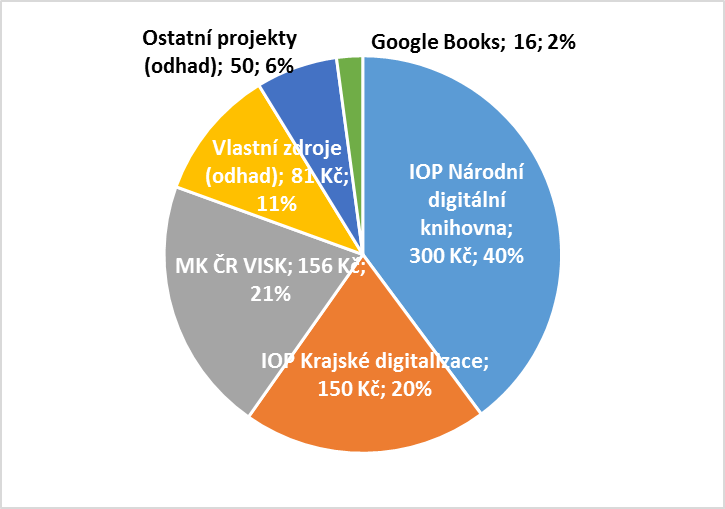 Celkem bylo digitalizováno více než 100 mil. stran, z čehož digitalizace historických knihovních fondů zahrnuje cca 15 %. Tyto digitální dokumenty jsou dnes k dispozici bez omezení na internetu. Odlišné je nakládání s výsledky digitalizace u dokumentů, chráněných autorskými právy, které představují 85 %. Tyto dokumenty je možné zpřístupnit uživatelům tzv. na místě samém (na terminálu knihovny), není je možné sdílet mezi knihovnami, což může vést k duplicitní digitalizaci. Finanční prostředky vložené do digitalizace zatím nelze efektivně využít pro rychlé a komplexní služby uživatelům. Přehled plnění jednotlivých prioritDigitalizovat textové dokumenty a shromažďovat digitální dokumenty jako součást kulturního a vědeckého dědictvíDílčí cíle, projekty / aktivityPodporovat digitalizaci na jednotlivých úrovních – Národní knihovna ČR, regiony, oborové instituce/knihovny, v rámci specializovaných projektů (např. Národní digitální knihovna provozovaná Národní knihovnou ČR ad.). Realizace:Projekt „Vytvoření Národní digitální knihovny“ (NDK), realizovaný Národní knihovnou ČR a Moravskou zemskou knihovnou v Brně, byl jedním ze základních stavebních kamenů konceptu eCulture, kterým sektor kultury významně přispěl k naplňování cílů Smart Administration. Celkový rozpočet projektu NDK byl 300 mil. Kč, 85% rozpočtu představovaly prostředky Integrovaného operačního programu a 15% kofinancování ze státního rozpočtu ČR. Od roku 2010 do roku 2014 bylo zdigitalizováno přes 100 tisíc ohrožených literárních děl o celkovém počtu cca 26 milionů stran. Digitalizace na vybudované infrastruktuře pokračuje od r. 2015 v rámci povinné udržitelnosti projektu.Přikročilo se k hlubšímu výběru dokumentů, jež by měly postupně kompletovat rozpracované řady titulů periodik a vícesvazkových monografií, zkvalitnit služby participujících knihoven digitalizací fyzicky poškozených dokumentů, uživatelsky žádaných titulů apod. Úspěšně pokračovaly digitalizační aktivity financované prostřednictvím dotačních programů MK ČR VISK 6 a VISK 7, které podporují reformátování v širším spektru českých knihoven. Po několik let probíhala digitalizace dokumentů Národní knihovny ČR se společností Google v rámci PPP. Mnoho knihoven, z nichž lze uvést Knihovnu AV ČR, Moravskoslezskou vědeckou knihovnu v Ostravě, Národní lékařskou knihovnu, Vědeckou knihovnu v Olomouci a další, pokračovalo v digitalizaci svých fondů prostřednictvím vlastních pracovišť či digitalizačních jednotek, které byly vytvořeny v krajích s podporou strukturálních fondů EU. Vyzdvihnout lze i aktivity v oblasti digitalizace specifických dokumentů, v roce 2015 pak zejména zvukových dokumentů, jež jsou zastřešeny Virtuální národní fonotékou, provozovanou Moravskou zemskou knihovnou v Brně.Stanovit pravidla spolupráce knihoven různé úrovně a dalších paměťových institucí.Realizace:Národní knihovna ČR uplatňovala svou metodickou roli v oblasti digitalizačních aktivit systému knihoven ČR. Stanovovala a aktualizovala standardy pro digitalizaci historických i novodobých dokumentů, které byly volně dostupné a platné i pro projekty realizované z dotačních programů VISK 6 a VISK 7. Tyto standardy byly používány i v dalších aktivitách, což do budoucna usnadní spolupráci jednotlivých knihoven. Informace o zamýšlené i realizované digitalizaci dokumentů se vkládají do Registru digitalizace, který dle výzkumu z r. 2015 využívá 100 % knihoven. Rezervy jsou ještě v oblasti validace dat a propojení velkých digitalizačních projektů Manuscriptorium a Kramerius zejména v oblasti dokumentů, které byly tištěny na pomezí 18. a 19. století a prostupují hranicí obou projektů.Provádět oborovou digitalizaci v institucích jako jsou muzea, galerie, archivy, knihovny vědeckých a výzkumných pracovišť apod.Realizace:Národní knihovna ČR i Moravská zemská knihovna v Brně jsou členy pracovní skupiny digitalizace kulturního obsahu při MK ČR, která zahrnuje i další centrální paměťové instituce. Zároveň obě instituce iniciovaly spolu s Národním muzeem založení užší pracovní skupiny zabývající se agregací digitálního obsahu, budováním kompetenčních center a centrálních řešení pro jednotlivé segmenty kultury. Pro další sektorové agregátory byl ke koordinaci spolupráce uspořádán seminář v AV ČR, kde byly diskutovány nové přístupy a způsoby spolupráce.Zástupci paměťových institucí si tradičně vyměňují informace a zkušenosti na každoroční konferenci „Archivy, knihovny, muzea v digitálním světě“ a na dalších oborových setkáních.Vytvořit doporučení pro digitalizaci odpovídající současnosti (nové formáty metadat i digitálních objektů).Realizace:Viz opatření 1.2 – Národní knihovna ČR byla odpovědná za stanovování a zpřesňování platných standardů pro digitalizaci historických i novodobých knihovních dokumentů. Tyto standardy jsou k dispozici na příslušných webových stránkách. Zajistit kooperační nástroj pro digitalizaci typu Registr digitalizace nebo centrální digitální knihovnu Kramerius nebo národní systém pro přidělování identifikátorů digitálním objektům (URN:NBN) s případnou vazbou na mezinárodní systém přidělování identifikátorů.Realizace:Registr digitalizace, resolver URN:NBN i digitální knihovny Kramerius a Manuscriptorium fungují v rutinním provozu. V roce 2015 skončil vývoj České digitální knihovny jako centrální agregační platformy financovaný z prostředků programu NAKI, která by měla postupně přejít do běžné provozní fáze a správy Národní knihovny ČR. Zavést persistentní identifikátory digitálních objektů na národní úrovni mezi institucemi různých typů.Realizace:Persistentní identifikace dokumentů probíhala dle platných postupů – aktivně se používaly URN:NBN, číslo ČNB, UUID, Registr digitalizace atd. Je nutné průběžně apelovat na digitalizující instituce, aby důsledně tuto identifikaci používaly.Vytvořit podmínky pro integraci digitalizovaných dokumentů do evropské digitální knihovny Europeana a zpřístupnění nejvýznamnějších dokumentů prostřednictvím Světové digitální knihovny UNESCO.Realizace:Integrace dat do nadnárodních iniciativ neprobíhala předpokládaným způsobem, s určitými výjimkami jako je digitální knihovna Manuscriptorium, periodika dostupná přes Krameria 3. byla nedostatečná, byť vstupní náležitosti, jakými jsou nastavení OAI-PMH providerů atd. jsou běžně k dispozici. Do budoucna by se centrálním přístupným bodem za oblast knihoven měla stát Česká digitální knihovna, jejíž zástupci vedli s vedením The European Library jednání o průběhu masivnější agregace dat. Nabízený business model byl však pro české knihovny nepřijatelný nejen po stránce technické, ale i kvůli výši požadovaných poplatků za vstup jednotlivých institucí. Ve věci bude třeba nadále jednat.Zajistit zpřístupnění digitalizovaných dokumentů prostřednictvím knihoven.Realizace:Jednotlivé digitální knihovny fungují v rutinním provozu, tj, zpřístupňují digitalizované dokumenty v rámci umožněném autorským zákonem. Další informace k tématu viz část 1.5. Pro financování digitalizace využít strukturální fondy EU (IOP, ROP) a principů PPP, například spolupráce s firmou Google.Realizace:viz informace v části 1.1Celkové shrnutí priority 1:Je třeba nadále trvat na všeobecném používání standardů, metodických pokynů a identifikátorů. V návaznosti by měl být vyvinut vhodný nástroj pro jednoznačnou a plně automatizovanou validaci dat z jednotlivých digitalizačních projektů, který v systému chybí. Je nutné pracovat na dostupnosti tzv. referenčních vzorků dat, které by měly být vzorem pro další instituce. Je třeba vyřešit migraci starších digitálních dat, které byly vytvořeny podle původních standardů v obou verzích – uživatelské, dostupné v Národní knihovně ČR prostřednictvím instance Kramerius 3, i archivní. V případě problémů s úložišti hrozí nenávratné ztráty. Dále je třeba obnovit možnost sdílení dat napříč digitálními knihovnami; je nutné zavést nový systém s použitím aktuálních technických možností.Kromě podpory digitalizace standardních tištěných fondů je třeba zaměřit pozornost různých dotačních programů na digitalizaci specifických fondů – zvukové nahrávky, plakáty, pohlednice atd. K tomu je potřeba vytvořit metodologické návody a standardy. V Koncepci rozvoje knihoven v České republice na léta 2017–2020 navazuje prioritní oblast č. 1 Knihovny ve virtuálním prostředí.Vytvořit legislativní, organizační a technické předpoklady trvalého uchování a zpřístupnění publikovaných digitálních a digitalizovaných dokumentů jako důležité složky kulturního a vědeckého dědictvíDílčí cíle, projekty / aktivityVytvořit národní koncepci dlouhodobé ochrany digitálních dat pro knihovny, včetně doporučení pro ostatní instituce (archivy, vysoké školy, veřejné výzkumné instituce). Realizace: Návrh Národní koncepce dlouhodobé ochrany digitálních dat pro knihovny byl vypracován a zveřejněn na webu ÚKR k připomínkování odbornou veřejností (http://ukr.knihovna.cz/koncepce-rozvoje-knihoven-cr-na-leta-2011-2015-/). Tvorba doporučení pro ostatní instituce bude v gesci předpokládaných metodických center MK ČR pro jednotlivé oblasti a budoucího metodického centra pro dlouhodobou ochranu digitálních dat (viz Plán implementace Státní kulturní politiky na léta 2015–2020).Vytvořit organizační a technické předpoklady pro trvalé uchování a zpřístupnění publikovaných digitálních a digitalizovaných dokumentů jako důležité složky kulturního dědictví včetně podmínek zpřístupnění.Realizace: Technické předpokladyByly přeloženy a vydány základní normy v této oblasti: ČSN ISO 14721 Systémy pro přenos dat a informací z kosmického prostoru – Otevřený archivační informační systém – Referenční model (http://shop.normy.biz/detail/95767) a ČSN ISO 16363 Systémy pro přenos dat a informací z kosmického prostoru – Audit a certifikace důvěryhodných digitálních úložišť (http://shop.normy.biz/detail/96148).Organizační předpoklady Měla by řešit předpokládaná metodická centra MK ČR pro jednotlivé oblasti/typy dokumentů ve spolupráci s budoucím metodickým centrem pro dlouhodobou ochranu digitálních dat (viz Plán implementace Státní kulturní politiky na léta 2015–2020).Provést analýzu zahraničních politik systémů pro dlouhodobé uchování digitální dokumentů (LTP). Realizace: Splněno, zveřejněno na webu https://sites.google.com/a/mzk.cz/koncepce-ltp/plneni pod odrážkami 1 a 3.Vytvořit síť certifikovaných digitálních úložišť v knihovnách ČR, koordinačního článku této sítě; stanovení podmínek pro certifikaci a certifikačního subjektu.Realizace: Byla přeložena a zveřejněna pravidla pro sebehodnocení archivu podle zásad obsažených ve směrnicích DSA (Data Seal of Approval), aktivity v této oblasti vyvíjí Univerzita Karlova (viz http://dsa.cuni.cz/).Podmínky pro certifikaci stanovuje norma ČSN ISO 16363 Systémy pro přenos dat a informací z kosmického prostoru - Audit a certifikace důvěryhodných digitálních úložišť (http://shop.normy.biz/detail/96148). Návrh sítě certifikovaných digitálních úložišť v knihovnách ČR, koordinačního článku této sítě a jejich vzájemných vazeb bude záviset na výsledku diskuze o odpovědných subjektech v rámci Národní koncepce dlouhodobé ochrany digitálních dat pro knihovny a její implementace.Akceptovat doporučení iniciativy EU i2010:Digitální knihovny a Doporučení UNESCO o uchování digitálního dědictví.Realizace: Mnohé z námětů Doporučení Evropské komise o digitalizaci kulturního materiálu a jeho dostupnosti online a o uchování digitálních záznamů a Doporučení UNESCO týkajícího se zachování a zpřístupnění dokumentárního dědictví včetně toho, které je v digitální podobě, bylo řešeno v dílčích opatřeních této koncepce a je součástí pravidelných zpráv o plnění za ČR.Celkové shrnutí priority 2: V následujícím období je třeba se zaměřit naUrčení garantovaného datového centra pro zajištění bitové ochrany digitálních dat knihoven (a do budoucna i logické ochrany dat).Zřízení metodického centra pro dlouhodobou ochranu digitálních dat; v jeho rámci propagovat zásady směrnic DSA a stanovit podmínky pro certifikaci na základě ISO 16363 nebo podobné normy.Zajištění lehce dostupného open source řešení systému na dlouhodobou ochranu pro malé a střední instituce.Postupné budování sítě certifikovaných úložišť v jednotlivých institucích; v této souvislosti doplnit text podprogramu VISK 7 o povinnost stanovit současně s digitalizací plán dlouhodobé ochrany.Doplnění knihovního zákona o jasnou odpovědnost knihoven za trvalou ochranu digitálních dat.Udržení standardu NDK jako národního standardu pro digitalizaci v knihovnách; pracovní skupinu pro formáty v rámci NDK přesunout do gesce ÚKR s kompetencí doporučovat změny tohoto či jiných standardů pro digitalizaci v knihovnách.Dopracování a přijetí Národní koncepce dlouhodobé ochrany digitálních dat pro knihovny a její realizaci s důrazem na zahrnutí výše uvedených podnětů.V Koncepci rozvoje knihoven v České republice na léta 2017–2020 navazuje prioritní oblast č.1 Knihovny ve virtuálním prostředí.Optimalizovat systém povinného výtisku (dále jen „PV“) tištěných dokumentů a zavést systém povinného ukládání elektronických dokumentů (odpovídající dnešnímu PV); zajistit jejich pohotové centrální zpracování a zpřístupnění, podporovat nástroje pro sdílenou katalogizaci Dílčí cíle, projekty / aktivityProvést úvodní analýzu možností přijímání, dlouhodobého uložení a zpřístupnění povinného ukládání elektronických dokumentů (formáty, strategie a úrovně ochrany apod.). Realizace:Analýza byla provedena v roce 2011 jako výsledek projektu financovaného z programu NAKI Správa elektronických publikací v síti knihoven ČR (zkráceně e-deposit).Provést analýzu efektivnosti stávajícího systému PV, zejména s ohledem na PV periodik. PV vázat na dodržení standardů v oblasti péče o prostředí, odkyselování, konzervace, bezpečnosti, služeb apod.Realizace: Analýza byla provedena v roce 2012 a prezentována na jednání Ústřední knihovnické rady.Pilotní projekt předávání povinného ukládání elektronických dokumentů s několika konkrétními vydavateli.Realizace:Od pilotního projektu bylo upuštěno s ohledem na přijetí projektu NAKI e-depozit (2011–2015), aby nedocházelo ke dvojkolejnosti v řešení ukládání elektronických publikací. Pilotní projekt byl ukončen prezentací dosažených výsledků v roce 2011.Legislativní úprava povinného ukládání elektronických publikací.Realizace:Výsledkem výše zmíněného projektu Národní knihovny ČR byl návrh úpravy povinného výtisku elektronických publikací a web-harvestingu prováděného Národní knihovnou ČR, který byl předán MK ČR k dalšímu řešení v souvislosti s Plánem legislativních úkolů vlády. Předpokládá se jeho předložení v r. 2016.Úprava programové aplikace Kramerius4 na nové typy dokumentů (nebo ekvivalentního SW pro zpřístupnění digitalizovaných dokumentů).Realizace:Řešeno v rámci projektu NAKI e-depozit; probíhalo zpřístupnění elektronických publikací v poloprovozním režimu.Vývoj finálních mechanismů (technické aplikace + organizační opatření) institutu povinného ukládáníRealizace:Řešeno v rámci projektu NAKI e-depozit; probíhal příjem elektronických publikací v poloprovozním režimu.Optimalizace centrálního zpracování PV pro potřebu sdílené katalogizaceRealizace:Byly provedeny dílčí analýzy vztahující se k centrálnímu zpracování povinného výtisku a navrženy varianty, které byly prezentovány členům ÚKR v r. 2014. Bylo dohodnuto, že východiskem nemůže být ani finančně náročný nákup další kopie povinného výtisku, ani změna termínu odevzdávání povinného výtisku. Rozpracovávána byla varianta zapojení velké městské knihovny (Městská knihovna v Praze), která by zajistila zpracování beletrie. Probíhala propagace denní sklizně dat velkých knihoven do Souborného katalogu ČR, jejímž cílem bylo zajištění aktuálnosti tohoto zdroje pro přebírání záznamů. V souvislosti se zavedením nových katalogizačních pravidel byla stanovena nová doporučená úroveň zpracování, která bude garantovat úroveň záznamů přebíraných z velkých knihoven.Celkové shrnutí priority 3:Realizace této priority byla vázána na uskutečnění plánovaných legislativních změn, které budou naplněny v r. 2016 a následujících letech.Zcela zásadní pro správu a archivaci elektronických publikací bude vybudování silného a spolehlivého nástroje pro jejich správu a zajištění technického a personálního zázemí pro nové agendy. V oblasti centrálního zpracování již probíhaly dílčí změny související s urychlením přispívání kvalitními záznamy do SK ČR; rozpracován je záměr kvalitního zpracování beletrie Městskou knihovnou v Praze.V Koncepci rozvoje knihoven v České republice na léta 2017–2020 navazuje prioritní oblast č.1 Knihovny ve virtuálním prostředí.Vytvořit podmínky pro zajištění rovného přístupu ke všem druhům publikovaných dokumentů pro účely vzdělávání, výzkumu, vývoje a zpřístupňování kulturního dědictvíDílčí cíle, projekty / aktivityFormulovat priority a principy pro oblast zpřístupnění autorských děl a dalších předmětů ochrany podle autorského zákona pro potřeby vzdělávání, výzkumu a vývoje v digitálním prostředí na internetu. V návaznosti na tyto priority zpracovat návrh legislativního řešení.Realizace:Byly formulovány základní principy pro zpřístupnění děl nedostupných na trhu: vše co bylo digitalizováno, bude přístupné prostřednictvím knihoven poskytujících VKIS. Tři hlavní služby: zpřístupnění na místě samém, vzdálený přístup pro registrované uživatele, e-výpůjčka za následujících předpokladů: služby jsou uživatelům poskytovány bezplatně, úhrada odměn držitelům práv bude hrazena ze státního rozpočtu.Problematika rozšířené kolektivní správy a možnosti uzavírání hromadných licenčních smluv pro zpřístupnění digitálních dokumentů prostřednictvím knihoven řešena úpravou § 37 autorského zákona – knihovní licence. Připravovaná novela autorského zákona, která má řešit problematiku rozšířené kolektivní správy, byla několikrát odložena, předpokládá se předložení vládě v r. 2016. V rámci novely autorského zákona vytvořit podmínky pro snadné licencování osiřelých děl a děl, která jsou komerčně nedostupná. Respektovat nutnost zajištění ochrany práv duševního vlastnictví v souladu s národními, unijními a mezinárodními předpisy. Ve státním rozpočtu vyčlenit, v návaznosti na novelu autorského zákona a na mezinárodní a unijní legislativu, finanční prostředky na úhradu licencí, které umožní zpřístupňovat osiřelá díla a díla nedostupná na trhu.Realizace:Výsledkem řady jednání se zainteresovanými stranami je společný návrh novely autorského zákona, který řeší problematiku zpřístupnění osiřelých děl, děl nedostupných na trhu a uzavírání hromadných licencí formou rozšířené kolektivní správy. V kapitole 334-Ministerstvo kultury vyčlenit finanční částku na úhradu licencí, která umožní prostřednictvím knihoven zajistit rovný přístup občanům k autorským dílům publikovaných v digitálním prostředí na internetu pro potřeby vzdělávání, výzkumu a vývoje.Realizace:Předpokládá se vyjednávání kolektivních licencí na zpřístupnění digitálních dokumentů v r. 2016 a následujících.Celkové shrnutí priority 4:Realizace této priority byla vázána na uskutečnění předpokládaných legislativních změn. Novela Autorského zákona byla opožděna demisí vlády a předčasnými volbami, bude naplňována až v r. 2016 a v následujících letech.Zcela zásadní pro budoucnost knihoven je vybudování silné a spolehlivé infrastruktury:Registr děl nedostupných na trhuCentrální systém zpřístupnění děl nedostupných na trhu a dalších e-dokumentů, který zajistí potřebné služby ve všech knihovnách (zpřístupnění na místě samém, vzdálený přístup, e-půjčování) včetně ochrany a vypořádání autorských práv.Metodika pro práci s osiřelými díly.V Koncepci rozvoje knihoven v České republice na léta 2017–2020 navazuje prioritní oblast č.1 Knihovny ve virtuálním prostředí.Zpracovat a realizovat koncepci trvalého uchování a zpřístupnění tradičních textových dokumentů – knihy, periodika, rukopisy, historické fondy, hudebninyDílčí cíle, projekty / aktivityZpracovat a realizovat koncepci trvalého uchování a zpřístupnění tradičních textových dokumentů – knihy, periodika, rukopisy, historické fondy, hudebninyRealizace:V r. 2014 byla zpracována metodika pro budování, uchování a správu konzervačních fondů jako výstup projektu NAKI "Vytvoření kooperativního systému pro budování a správu novodobých konzervačních sbírek v ČR a vývoj potřebných nástrojů" k certifikaci (v r. 2015). Metodika zahrnuje většinu aspektů péče o trvalé uchování tradičních dokumentů včetně budování fondů, jejich ochrany a návazných kroků směřujících k jejich bezpečnému uložení. Dále jsou vyhotoveny i další metodiky v této oblasti (viz bod 3) a byly zahájeny práce směřující k řešení depozitního uložení ve virtuální i fyzické podobě.Založit výběrový národní rejstřík v souladu s programem UNESCO Paměť světa jako nástroj popularizace a zpřístupnění nejvýznamnějšího písemného kulturního dědictví.Realizace:Nepodařilo se realizovat vzhledem k rozdělení kompetencí v péči o dokumentární dědictví; předpokládá se řešení v průběhu navazující Koncepce.Vytvořit organizační a technické předpoklady pro trvalé uchování národního kulturního dědictví v oblasti knižní kultury.Vytvořit metodiky pro dlouhodobé ukládání knihovních dokumentů, pro konzervaci a restaurování novodobých fondůVybudovat pracoviště restaurování novodobých dokumentůRealizace:viz část 5.1. Mimo to byly zpracovány a certifikovány metodiky popisující postup soustavných průzkumů novodobých fondů a pro výpočet optimálního počtu exemplářů nutných pro trvalé dochování ve stanoveném časovém horizontu. Dále byla rozšířena zadávací dokumentace programu VISK 7 o možnost požádat o dotaci na konzervátorské a restaurátorské zákroky a odkyselení novodobých dokumentů, včetně doporučeného způsobu realizace těchto aktivit. K vybudování pracoviště určeného pouze k restaurování novodobých dokumentů nedošlo s ohledem na finanční a organizační náročnost. Postupně jsou dovybavována pracoviště Odboru ochrany knihovních fondů Národní knihovny ČR, jež by tyto úkoly mohla postupně naplňovat a v budoucnu roli tohoto centrální pracoviště převzít. Podmínkou úspěšné realizace je dostatečné finanční a personálně/organizační zabezpečení.Zpracovat ekonomickou analýzu a navrhnout systém depozitního ukládání s využitím objektů NK ČR. Realizace:Byla zpracována základní ekonomická analýza realizace systému. Na základě kvalifikovaných odhadů podložených zkušenostmi odborníků Národní knihovny ČR a znalosti trhu byl stanoven odhad finanční náročnosti úspěšné realizace jednotlivých bodů koncepce (bez případných stavebních prací spojených s vybudováním Centrální depozitní knihovny) na 14,9 mil. Kč v letech 2013–2015 a 22,1 mil. Kč v letech 2016–2020 za předpokladu udržení návazných aktivit prostřednictvím vícezdrojového financování. Systém depozitního ukládání byl ukotven v dalších strategických dokumentech MK ČR, zejména v návrhu a implementaci Státní kulturní politiky na léta 2015–2020. Jako v předchozím bodě je i zde podmínkou úspěšné realizace finanční a personálně/organizační zabezpečení.Vytvořit mezioborové metodické centrum restaurování a konzervace knihovních fondů s využitím know-how restaurátorských pracovišť paměťových institucí. Realizace:Byla zpracována analýza současného stavu možností konzervátorských pracovišť na území ČR, z níž vyplynulo, že mimo odborných pracovišť Národní knihovny ČR není v ČR jiné odborné pracoviště, které by se soustavně zabývalo ochranou a konzervací novodobých tištěných dokumentů. V návaznosti byl prodiskutován statut potencionálního mezioborového centra, jeho organizační zakotvení, financování a také charakter (centralizované x distribuované). V rámci pracovní skupiny pro odkyselení knihovních dokumentů, iniciované MK ČR, byla průběžně řešena i problematika budování specializovaného pracoviště pro deacidifikaci knihovních dokumentů. Na realizaci obou aktivit se však nepodařilo alokovat žádné finanční prostředky.Celkové shrnutí priority 5:Podrobné informace o východiscích koncepce a průběhu realizace byly prezentovány na odborných konferencích. Problémy s hledáním odpovídajícího prostoru pro vybudování Centrální depozitní knihovny či založením Mezioborového metodického centra konzervace novodobých dokumentů včetně centrálního pracoviště pro odkyselení knihovních fondů jsou meziinstitucionálního rázu a je třeba pro ně získat konstantní ekonomickou a politickou podporu. Bez ní zůstávají tyto aktivity v přípravné rovině. Mimo výše uvedené je třeba apelovat i na systematickou podporu rutinních činností, zejména zpracovávání fondu bohemikálních dokumentů, které zatím nemají elektronické záznamy. Vzhledem k tomu, že mnoho činností bylo řešeno v rámci projektu NAKI „Vytvoření kooperativního systému pro budování a správu novodobých konzervačních sbírek v ČR a vývoj potřebných nástrojů", bylo by vhodné pokračovat v jeho řešení v rámci navazujícího programu NAKI II. Dále by bylo třeba určité činnosti přesněji formulovat ve statutech knihoven s konzervačním fondem včetně Národní knihovny ČR.V Koncepci rozvoje knihoven v České republice na léta 2017–2020 navazuje prioritní oblast č.4 Trvalé uchování tradičních knihovních dokumentů.Vytvořit jednotné rozhraní systému knihoven s cílem zprostředkování všech nabízených služeb z každé knihovny Dílčí cíle, projekty / aktivityVytvořit silný portál jako základní stavební kámen pro zajištění přístupu do celého systému knihoven.Realizace: V r. 2015 byla spuštěna beta verze Centrálního portálu knihoven (dále „CPK“). Postupně (v závislosti na plnění podmínek interoperability) byly zapojovány zakládající knihovny i jejich zdroje. Plně funkční je zapojení knihoven používajících systémy Aleph, Koha, DaWinci. Postupně byly zapojovány knihovny využívající Aleph v závislosti na jejich připravenosti a kapacitách (MZK, NLK a MěK Česká Třebová). Postupně v návaznosti na výsledky jednání s jejich producenty probíhá zapojování externích zdrojů do CPK.Vytvořit systém sdílení uživatelských identit (využití federativní autentizace).Realizace: Knihovny postupně pomalu zavádějí podporu služby MojeID, vznikají i první validační místa MojeID. Několik velkých knihoven je zapojeno do České akademické federace identit „eduID“. MZK zavedla online registraci pomocí validovaného MojeID a online platby.Využít dostupné systémy on-line plateb pro poskytované knihovnické služby.Realizace: Nebylo možné využít Virtuální polytechnickou knihovnu vzhledem k tomu, že každá knihovna musí mít vlastní platební bránu. Řešení je funkční se systémem ALEPH (např. v MZK a KNAV.) Vlastní systém má s on-line platbami propojena také MKP. U jiných systémů si implementace vyžádá vývoj.Zajistit koordinovaný přístup knihoven a jejich prostřednictvím uživatelů k informačním zdrojům nabízených systémem knihoven.Realizace: Postupně byly zapojovány zdroje zakládajících knihoven i další externí zdroje, byl upřesňován sortiment zdrojů pro zapojení do CPK a stanoveny priority pro zapojení zejména lokálních zdrojů.Optimalizovat systém meziknihovních výpůjčních služeb a dodávání dokumentů s důrazem na rychlost, pohotovost, spolehlivost a efektivní využití informačních zdrojů.Realizace:Byl navržen model, kdy by se Virtuální polytechnická knihovna (dále „VPK“) postupně měla stát ústředním nástrojem nejen pro poskytování DDS, ale také pro oblast MVS. Rada CPK doporučila variantní model s maximálním využitím algoritmizace a automatizace. Vzhledem k tomu, že na tento model nebyly knihovny prakticky připraveny, dospělo se k tomuto závěru: MVS v CPK bude řešena jednotně s využitím VPK a paralelně budou probíhat kroky směřující k realizaci varianty s maximálním využitím automatizace (zejména řešení smluvního, organizačního a personálního zajištění). Proběhne průzkum možností knihoven.Vytvořit podmínky k tomu, aby každá knihovna působila jako rozhraní pro vstup do celého systému knihoven a každý knihovník byl schopen poskytnout komplexní službu.Realizace: Technické podmínky jsou vytvořeny. Pro zapojování do CPK i pro splnění dalších předpokladů je nutný aktivní přístup jednotlivých knihoven, probíhaly proto informační kampaně k podpoře zapojení knihoven do systému.Zajistit součinnost s evropskou digitální knihovnou Europeana.Realizace: Agregaci pro Europeanu zajišťují projekty Česká digitální knihovna a Manuscriptorium.Celkové shrnutí priority 6:Práce na úrovni jednotlivých pracovních skupin CPK i práce v MZK, zajišťující pilotní realizaci, probíhaly podle stanovených cílů i harmonogramu. Podmínkou splnění vytčených cílů je aktivní účast členských knihoven a splnění podmínek interoperability. Financování projektu z programu VISK se ukázalo jako ne zcela vhodné pro stabilitu řešitelského týmu v MZK.V Koncepci rozvoje knihoven v České republice na léta 2017–2020 navazuje prioritní oblast č.1 Knihovny ve virtuálním prostředí.Zabezpečit efektivní dostupnost elektronických informačních zdrojů (dále jen „EIZ“) pro podporu VaVaI po roce 2011 Dílčí cíle, projekty / aktivityStanovit, legislativně zajistit a stabilizovat systémové nástroje a formy finanční podpory informační infrastruktury VaVaI z veřejných informačních zdrojů. Definovat jádro informační infrastruktury pro VaVaI.Zpracovat analýzu distribučního mechanismu prostředků podpory informační infrastruktury (nyní soutěže podle zákona č. 130/2002 Sb.).Vymezit oblast EIZ pro VaVaI s cílem definovat jádro EIZ pro VaVaI v jednotlivých vědních oborech, včetně vyhodnocení aktuálních potřeb vědecké komunity ve vztahu k EIZ.Zpracovat analýzu vlivu programů podpory informační infrastruktury VaVaI na systém VaVaI ČR, včetně vyhodnocení účinnosti stávajícího programu z hlediska nákladů a přínosů a jeho vlivu na zvýšení produktivity vědecké práce.Zajistit koordinaci konsorcií v ČR - vytvoření silného licenčního centra, zajištění organizační a personální podpory řízení konsorcií. Stanovit systém financování základních nástrojů pro evaluaci výsledků VaVaI, tj. citačních databází definovaných Radou pro výzkum, vývoj a inovace, resp. zajištění jejich dostupnosti všem příslušným institucím. Realizace:Návrh implementace jednotného systému pro nákup EIZ (červenec 2013) zpracován v rámci projeku EFI (http://repozitar.techlib.cz/record/646/files/idr-646_1.pdf)Proběhla konference KRE 2013 (3.–4. 10. 2013), kde na toto téma hovořili zástupci Finska, Norska a Estonska a kde na závěr panelisté vyjádřili názor, že přípravou zřízení české verze by měla být pověřena NTK (https://www.techlib.cz/cs/2960-kre-13)prezentace CzechELib na konferenci Bibliotheca Academica (30.–31. 10. 2013) (http://www.akvs.cz/aktivity/ba-2013/program.html) s následnou bouřlivou diskusímateriál navrhující způsob postupu zřízení Národního centra pro elektronické informační zdroje CzechELib zaslaný 11. 4. 2014 MŠMT, RVŠ, ČKR, KNAV, RVVI (viz níže)jednání na půdě RVŠ uzavřené usnesením 8. sněmu RVŠ 22. 5. 2014 (bod 6. b)presentace CzechELib: stav a výhled na konferenci Inforum (28. 5. 2014) (http://www.inforum.cz/sbornik/2014/47/)září 2015 – ve spolupráci s MŠMT se objevuje v rámci OP VVV PO 1, IP 1 Systém pro centralizované zpřístupňování informačních zdrojů pro VaV jako ISPkvěten 2015 – z iniciativy pracovní skupiny pro EIZ předsedové AV ČR, ČKR a RVŠ intervenují na MŠMT, následuje informace o připraveném řešení v rámci OP VVVprezentace „CzechELib – zpráva o postupu“ na konferenci Inforum (26. 5. 2015) http://www.inforum.cz/sbornik/2015/61/červen 2015 – řešení na MŠMTříjen‐listopad 2015 – zahájení spolupráce s Odborem strategických programů a projektů MŠMT, zpracován návrh Projektového záměruCelkové shrnutí priority 7:Předpokládá se splnění priority do konce roku 2017. V Koncepci rozvoje knihoven v České republice na léta 2017–2020 navazuje prioritní oblast č.3 Budování knihovních fondů a informačních zdrojů.Zabezpečit efektivní dostupnost EIZ pro širokou veřejnostDílčí cíle, projekty / aktivityProvést analýzu nabídky a poptávky EIZ pro širokou veřejnost.Realizace:Analýza poptávky byla zpracována a doplněna dotazníkovým šetřením v knihovnách (r. 2012); knihovny byly osloveny prostřednictvím elektronických konferencí, vyplněno bylo 224 dotazníků. Analýzou nabídky vhodných EIZ se pracovní skupina zabývala v r. 2012, z celkové nabídky 9 vhodných zahraničních databází byly vybrány 3 databáze (MasterFilePremier fy EBSCO, AtoZ fy Albertina Icome Praha, LibraryPressDisplay fy NewspaperDirect) a v dalším období byly po dohodě s producenty/dodavateli zajištěny zkušební přístupy (blíže viz bod 3). Také v případě českých databází bylo průběžně jednáno s producenty o možnosti zkušebních přístupů. Navrhnout efektivní způsob nákupu licencí pro přístup k EIZ knihovnami a související dotační podpory.Realizace:Spolupráce s prioritou č. 7, podpora vzniku licenčního centra, které by zajišťovalo EIZ nejen pro akademické knihovny a pro odborné databáze. Administrativní i finanční efektivnost je výraznější u víceletých licenčních smluv (projektů). Podporovat vytváření konsorcií knihoven při nákupu a zajišťování EIZ, spolupracovat s vydavateli a distributory při vyjednávání licencí.Realizace:Podpora vytváření konsorcií knihoven probíhá na platformě podprogramu VISK 8A. Na základě výběru databází knihovnami a zasláním přihlášky do neformálního konsorcia je v Národní knihovně ČR připraven projekt, po jeho schválení MK ČR je Národní knihovna ČR pověřena jeho realizací, koordinací knihoven, statistickým sledováním využívání databází a vypracováním závěrečné a hodnotící zprávy po skončení projektu. V případě českých databází byly s producenty vyjednány takové podmínky, aby i menší knihovny měly možnost nabídku využít. Nabídka databází v podprogramu VISK 8A je od r. 2014 rozšířena o databázi zahraničních deníků LibraryPressDisplay a od r. 2015 o českou databázi právních informací Codexis. Pro malý zájem knihoven a obtížnou komunikaci s poskytovatelem báze Codexis budou knihovny v r. 2016 nadále využívat jen tradiční bázi ASPI.Celkově se do projektu VISK 8A na rok 2014 zcela nově přihlásilo 14 knihoven, (z toho 7 knihoven pověřených regionálními funkcemi), v roce 2015 6 knihoven (z toho 1 knihovna pověřená regionálními funkcemi). Během řešení byly knihovnám po dohodě s producenty/dodavateli nabídnuty zkušební přístupy do databází a po jejich skončení byly knihovny požádány o zpětnou vazbu formou dotazníku. Zájem o zkušební přístupy projevily knihovny všech typů (městské, akademické, odborné). Zkušební přístupy byly po dohodě se SKIP také nabízeny v souvislosti s celostátními akcemi – Březen měsíc čtenářů, Týden knihoven. Přehled zkušebních přístupů:Na podporu informovanosti o zkušebních přístupech a možnosti zapojení knihoven do projektu VISK8A byla ve spolupráci s krajskými knihovnami zorganizována školení pro práci s databázemi a prezentace databází (v r. 2013 celkem 7 prezentací, účast 138 zástupců ze 74 knihoven; v r. 2014 celkem 5 školení a prezentací, účast 102 zástupců z 68 knihoven). Informace o řešení priority viz: https://sites.google.com/a/mzk.cz/koncepceeiz/. )( prinější informace jsou uvedeny na webových stránkách pracovní skupinyCelkové shrnutí priority 8:Nabídka EIZ pro širokou veřejnost byla v průběhu realizace Koncepce rozšířena o nové zdroje, zvýšil se i počet knihoven, které tyto zdroje nabízejí. Jejich počet však stále není dostačující.Jsou žádoucí víceleté programy pro přístup do EIZ, jejich administrativní a finanční efektivita je větší než u programů jednoletých. Je nutná další spolupráce s krajskými knihovnami a knihovnami pověřenými regionálními funkcemi (Priorita č. 15).Je žádoucí spolupráce při soustavném vzdělávání pracovníků v knihovnách (Priorita č. 20).Je nutná propagace služeb EIZ v knihovnách a pro širokou veřejnost (Priorita č. 19).V Koncepci rozvoje knihoven v České republice na léta 2017–2020 navazuje prioritní oblast č.3 Budování knihovních fondů a informačních zdrojů.Podporovat úlohu knihoven jako přirozených center rozvoje občanských komunit a jejich kreativity Dílčí cíle, projekty / aktivityAktivitami knihoven jako komunitních center podporovat aktivní účast občanů na životě komunity, pomáhat při vytváření místních partnerství a budování komunit. Realizace: Důraz na informovanost v této oblasti má konkrétní výsledky, veřejné knihovny jako přirozená centra komunit na mnoha místech již opravdu působí, koncept komunitní práce je stále intenzivněji vnímán jako součást spektra služeb (soutěž „Knihovna roku …“ jako vzor). Jako zásadní se v této oblasti jeví kontinuální působení knihoven pověřených regionálními funkcemi, které prostřednictvím kvalitní metodické práce jako jediné jsou schopny vybavit především menší a malé knihovny (obecní a malé městské) dostatečnými znalostmi, schopnostmi a motivovat nejen pracovníky takových knihoven, ale především jejich zřizovatele. Bohužel výkon RF ovlivňují výrazně jednotlivé kraje, resp. krajské rozpočty, a proto je také kvalita, úroveň a četnost metodické práce výrazně diferenciována.Dobré příklady komunitních aktivit včetně teoretických základů byly záměrně zahrnovány v období 2011-2014 do programu celostátních vzdělávacích aktivit, např. SKIP Knihovnická dílna. S cílem věnovat se právě této problematice uspořádala Sekce veřejných knihoven SKIP dva workshopy určené pracovníkům metodických oddělení pověřených knihoven. Komunitní aktivity jsou reportovány v odborném knihovnickém tisku – Čtenář, Inflow, Ikaros…Vytvářet v knihovnách prostorové podmínky pro komunitní, kulturní a vzdělávací aktivity.Realizace:Při změnách prostorových podmínek – rekonstrukce i novostaveb knihoven - se komunitní, kulturní a vzdělávací aktivity už nijak nevyčleňují z běžného dosud vnímaného spektra služeb knihoven. Této situaci výrazně napomáhají standardy VKIS, nově např. TNI ISO/TR 11219, 01 3715: Informace a dokumentace - Kvalitativní podmínky a základní statistika pro budovy knihoven - Plocha, funkčnost a design. V oblasti malých a menších knihoven je změnami a doplněním mobiliáře (regály na kolečkách, skládací židle, promítací technika) dosahováno vhodnějších podmínek pro zmiňované účely. Jako nosné se v tomto případě jeví možnosti krajských dotačních titulů, které umožňují doplňování nákupu těchto, pro činnost veřejných knihoven zásadních, doplňků. Podporovat knihovny jako informační centra obcí.Realizace:Tento dílčí cíl se ukázal jako problematický především s ohledem na většinovou, zcela nedostatečnou otevírací dobu především malých knihoven, vůli zřizovatele a často i samotných pracovníků knihoven toto měnit. Informační centra jsou sice součástí několika knihoven, jde ale především o velká sídla, v ostatních městech je činnost plně saturována činností městských infocenter, v malých sídlech jde o ojedinělé případy. Podporovat úlohu knihoven jako součásti infrastruktury kreativních průmyslů i základny pro ně.Realizace:V této dílčí úloze nebylo dosaženo konkrétního výsledku. K tématu je plánováno společné setkání odborníků z MZK, Městské knihovny Praha, SVK Plzeň a dalších.Zapojit knihovny do osvěty k udržitelnému rozvoji a environmentální výchově a vzdělávání.Realizace:Řada veřejných knihoven do portfolia svých informačních a vzdělávacích aktivit zařadila problematiku udržitelného rozvoje a environmentální výchovu. Aktivity projektu brněnského KISK „Zelená knihovna“ s otázkami, které mapují šetrné, ekologické fungování vlastních knihoven (třídění odpadu, používání ekologicky šetrných materiálů, šetření vodou, elektrickou energií, vhodným vytápěním apod.) s možností získání loga „Zelená knihovna“ a jeho využití směrem k veřejnosti – knihovna nahlas říká, že tohle je správně – si zaslouží větší a masivnější šíření mezi pracovníky knihoven.Propojovat knihovny s ostatními informačními institucemi a zdroji (Česká centrála cestovního ruchu, turistická informační centra).Realizace:Zmapování prostředí českých knihoven dosud neukázalo cestu, jak vytvořit celistvý koncept uvedeného propojování. Knihovny jsou sice zcela přirozeně napojeny na informační instituce v daném místě, kde působí – archivy, muzea, informační centra, ale tato provázanost není systematická a vychází z nastavení profesionálních a osobních vztahů v daných institucích, místě. Zcela chybí koncept zapojení knihoven do centrálních kampaní (Česká centra, sídla UNESCO atd.). Tento úkol nadále trvá. Motivovat komunitu v péči o knihovnu.Realizace:Připravovaný materiál, který shrnuje možné nástroje motivace komunity v péči o knihovnu (zřizování rad čtenářů, možnost ovlivňovat některé segmenty služeb knihovny, otevírací hodiny, skladbu fondu, témata vzdělávacích a kulturních akcí, společná setkání čtenářů s pracovníky knihoven, využití anketních šetření a dalších tipů zjišťování spokojenosti čtenářů a jejich vlastní podíl na zavádění…) může přispět k širšímu a masivnějšímu ovlivňování služeb knihovny veřejností. Jde o změnu vnímání nejen u veřejnosti, ale především u knihovníků. Tento úkol dál trvá.Celkové shrnutí priority 9: Řešení dílčích cílů této priority v průběhu let 2011–2014 ukazuje, že mnohé z cílů už pouhým pojmenováním a poukázáním na důležitost (např. prostorové podmínky či komunitní aktivity) jsou průběžně naplňovány a mají smysl.Pro většinu dílčích cílů priority č. 9 je nejlepší příklad dobré praxe. Spolupráce na soutěži Knihovna roku, resp. Vesnice roku a následná prezentace těchto knihoven, navázání spolupráce s Českými centry viz např. Noc literatury, zmiňovaná Zelená knihovna apod. Ukazuje se ale, že bez kontinuálního působení RF a kvalitního obsazení postů metodiků v pověřených knihovnách nejsme a ani nebudeme schopni zavést do praxe obecních knihoven, ale také malých „profesionálních“ knihoven s jedním či dvěma pracovníky, řadu z cílů koncepce. Vzhledem k tomu, že dosavadní koncepcí vnímáme každou z knihoven jako „frontmana“ vstupu do celého systému knihovnických služeb, jeví se jako nezbytné stále akcentovat potřebu výkonu RF – specifikací v zákoně, informovaností zúčastněných stran. V Koncepci rozvoje knihoven v České republice na léta 2017–2020 navazuje prioritní oblast č. 2 Knihovny jako otevřená vzdělávací, kulturní, komunitní a kreativní centra.Zakotvit podporu zvyšování schopnosti efektivně užívat knihovny ve školských vzdělávacích programech a v koncepci celoživotního učení Dílčí cíle, projekty / aktivityZvyšovat úlohu knihoven v procesu celoživotního učení zajišťováním potřebných informačních zdrojů a podporou dalších aktivit.Realizace:MK ČR – program VISK 8 (kontinuálně, každoroční podpora).Spolupráce školních a veřejných knihoven funguje na bázi dobrovolnosti, např. Klub školních knihoven SKIP ČR, Centrum pro školní knihovny. Projekty – akreditované kurzy pro pracovníky školních knihoven, semináře o trendech v oblasti školních knihovenZahrnout principy poskytování služeb systémem knihoven do koncepčních materiálů jiných resortů.Realizace:Průběžně, např.:Implementační plán strategie celoživotního učení (MŠMT)Strategie vzdělávací politiky ČR do r. 2020 (MŠMT)Digitální Česko 2.0 – cesta k digitální ekonomice (MPO)Koncepce podpory mládeže na období 2014–2020 (MŠMT)Dlouhodobý záměr vzdělávání a rozvoje vzdělávací soustavy ČR na období 2015–2020 (MŠMT)Vytvořit materiální podmínky k rozvoji knihoven jako center neformálního celoživotního učení (= vzdělávacích institucí) pro oblast zájmového vzdělávání a dále pro oblasti literární, dokumentové, počítačové a informační gramotnosti obyvatel s cílem zvýšení jejich schopnosti efektivně využívat informační zdroje. Realizace:MK ČR – program VISK 3 (kontinuálně, každoroční podpora)Projekty a aktivity knihoven jako univerzity 3. věku, vzdělávání seniorů v oblasti ICT, kurzy trénování paměti.Podporovat dostupnost a rozvoj služeb a prostředků pro využívání e-learningu v knihovnách a pro podporu vzdělávání na internetu.Realizace:MK ČR – program VISK 2 (kontinuálně, každoroční podpora)Využít knihovny pro získávání základní počítačové a informační gramotnosti občanů pořádáním kurzů a umožněním přístupu na informační dálnice.Realizace:MK ČR – program VISK 2 + 3 (kontinuálně, každoroční podpora)Standardní kurzy počítačové gramotnosti a ICT, pořádané knihovnami, viz statistické výkazy NIPOS.Podpořit knihovny jako vzdělávací centra obcí. Realizace:Především úkol provozovatelů knihoven; nepřímo MK ČR – program Knihovna 21. století; viz statistické výkazy NIPOS.Celkové shrnutí priority 10:Koncepce využívána jako argumentace u požadavku na navýšení alokace programu VISK v jednotlivých letech, je otázkou, nakolik má vliv na provozovatele obecních knihoven při sestavování rozpočtu knihoven. Nicméně důležitost jednotlivých aktivit je všeobecně vnímána, a je jim tak věnována průběžná pozornost.Určitou překážkou je výlučně rezortní pojetí vzdělávacích institucí ze strany MŠMT, resp. byť jsou knihovny zmíněny ve strategických materiálech jako vzdělávací instituce, jsou vnímány jako spadající do kompetence MK ČR, a s tím souviselo jejich nezahrnutí jako potenciálních příjemců finanční podpory z různých programů podpory vzdělávacích aktivit MŠMT.Do budoucna by bylo vhodné zapojení Pedagogické knihovny J. A. Komenského, a rozšíření její působnosti směrem ke školním knihovnám (metodické centrum).V Koncepci rozvoje knihoven v České republice na léta 2017–2020 navazuje prioritní oblast č. 2 Knihovny jako otevřená vzdělávací, kulturní, komunitní a kreativní centra.Propagovat četbu zejména u dětí a mládeže a aktivně podporovat čtenářskou gramotnost realizací aktivit zaměřených na práci s knihouDílčí cíle, projekty / aktivityZvyšovat podíl dětské populace mezi návštěvníky knihoven, podporovat inovativní projekty knihoven, případně vznik databáze nejlepších příkladů.Realizace:Plánovaná analytická část, která měla být provedena do konce 2013 a měla spočívat ve zmapování současného stavu v knihovnách, monitoringu mezinárodních aktivit, zkušeností a průzkumů, monitoringu zpracovaných odborných prací, mapování trendů ve školách apod., byla ke konci roku 2014 přehodnocena následujícím způsobem:S přihlédnutím ke skutečnosti, že práce, vložená do výše zmíněných aktivit, by nesla adekvátní efekt v pouze v případě, že pro jednotlivé oblasti bude vyčleněna trvalá personální kapacita věnující se průběžnému monitoringu a zveřejňování poznatků, což v rámci práce členů pracovní skupiny nebylo možné, modifikovala pracovní skupina své doporučení takto: Vzhledem ke skutečnosti, že knihovny jako informační instituce mají trvalý přístup k informačním zdrojům a disponují odborným personálem, doporučuje pracovní skupina všem knihovnám věnujícím se oblasti podpory dětského čtenářství sledovat průběžně informační zdroje v okruzích uvedených pod body a) – e) a zejména také g) i ve všech dalších relevantních tuzemských i zahraničních zdrojích. Tyto poznatky pak aktivně využívat při formulování vlastních cílů v oblasti podpory dětského čtenářství.Podpora inovativních projektů a vznik databáze nejlepších příkladů – nadále jsou podporovány v rámci dotačních programů MK ČR, případně z dalších vhodných programů jiných resortů, krajů, obcí, nadací, spolků apod. V regionu SKIP Velká Morava byly např. na podporu čtenářství vyhlášeny regionální projekty pro malé obce a jejich knihovny (2014 a 2015). V knihovnách je nutno provádět trvalý monitoring vhodných dotačních příležitostí. Jako zcela nový inovativní projekt vznikla DATABANKA VZDĚLÁVACÍCH PROGRAMŮ (Klub dětský knihoven SKIP a Centrum dětského čtenářství Knihovny Jiřího Mahena v Brně). K 1. 1. 2015 zde bylo uloženo 63 programů a 343 uživatelů, kteří ji využívají. Stále je potřebné databanku účinně propagovat a zvyšovat sdílení i využívaní vložených zdrojů. To vše úzce souvisí se zvyšováním informační gramotnosti samotných knihovníků. K tomu by nadále měla probíhat motivační setkání, workshopy i oceňování nejlepšího autora/ky vloženého programu (proběhlo v roce 2014 na přehlídce OKNA – O Knihovnických Aktivitách). Dalším novým inovativním projektem je vznik e-časopisu Impulsy pro knihovníky o literatuře pro děti a mládež v knihovnách. Elektronický časopis Impulsy je dostupný na http://www.kjm.cz/impulsy. Vydává Centrum dětského čtenářství v Knihovně Jiřího Mahena v Brně. COPYRIGHT IMPULSY © 2015, ISSN 2336-727X.Podporovat projekty spolupráce knihoven a škol na rozvoji čtenářské gramotnosti dětí a mládeže.Realizace:Vytvořit ucelený koncept role knihoven jako vzdělávacích institucí, zakotvit knihovny do systému celoživotního vzdělávání (dále „CŽV“) – vazba na prioritu 10-2014-MŠMT – příprava Strategie vzdělávací politiky ČR do r. 2020 (rámec pro dlouhodobý rozvoj celého vzdělávacího systému) – knihovny zahrnuty jako vzdělávací instituce. Souvisí rovněž s prioritou 20. Ve všech programech věnujících se CŽV zajišťovaných knihovnami, případně dalšími spolupracujícími subjekty, klást vysoký akcent na rozvoj kompetencí potřebných pro práci s dětským a dospívajícím čtenářem i nečtenářem. Zapracovat do koncepce CŽV. Zlepšit informovanost knihoven (knihovníků) o potřebách škol, rodin, jednotlivců v zájmu volby účinných nástrojů při podpoře čtenářství formou vhodných programů, kurzů, školení, e-learningů apod.V rámci CŽV i v kurikulech škol oboru věnovat dostatečnou pozornost vzdělávání a informovanosti knihovníků o potřebách, metodách a stylu práce škol. Mapovat portály určené pro školy a účinně se se svou nabídkou na ně prosazovat. Realizovat užší spolupráci se studenty a pedagogy – co knihovny a profesní organizace mohou studentům nabídnout (obecně), speciálně pak studentům pedagogiky a dalších relevantních oborů pro jejich budoucí praxi (stáže, studentské projekty, zdroj informací) – vytvoření prezentačního materiálu jako opory k individuálním kontaktům.Úkol trvá, dílčí spolupráce probíhají dle možností knihoven, konkrétní zkušenosti nejsou patrně šířeji známy. Nebyl prozatím vytvořen prezentační materiál jako opora k individuálním kontaktům knihoven se školami a studenty. Doporučuje se uskutečnit několik workshopů s příklady dobré praxe v této oblasti a na základě toho vytvořit brožuru – prezentační materiál (možné téma pro projekt K21 na rok 2015, příp. 2016). Návrh realizátora – KDK SKIP ve spolupráci s Centrem dětského čtenářství při Knihovně Jiřího Mahena v Brně.Vazba na priority 18, 20Podporovat dlouhodobé projekty rozvoje čtenářské gramotnosti.  Realizace:Ve stylu práce jednotlivých knihoven prosazovat akcent na vytváření značky knihovny pro děti a mládež jako místa bezpečného neformálního útočiště k trávení mimoškolního času (potřít časté vnímání knihovny jako místa povinné návštěvy se školou). Monitoring a sdílení průzkumů, poznatků v této oblasti provádějí Knihovna Jiřího Mahena v Brně (Centrum dětského čtenářství) a Městská knihovna v Praze, případně další. Poznatky budou zveřejněny. Mezi garantujícími knihovnami bude dohodnut způsob prezentace. Např. KJM v roce 2014 a návazně realizuje v této oblasti projekt „Pověste ho vejš“ (podpora K21). V rámci existujících dotačních titulů MK ČR (MŠMT, EU aj.) výrazně podporovat zejména systematické a dlouhodobé projekty v dané oblasti.Podporovat Kampaně na podporu čtenářství a společenské prestiže četby a dobré knihy.Realizace:Proběhl průzkum dětského čtenářství – Národní knihovna ČR – vazba na prioritu 18Průzkum České děti jako čtenáři 2013 – průzkum realizován, dokončen 30. 11. 2013. Výsledky publikovány v roce 2014 (dr. Prázová, dr. Landová).Proběhly workshopy s pracovníky dětských oddělení, cílem je vypracování doporučení pro dětská oddělení knihoven. Známa je struktura vývoje dětských čtenářů v knihovnách v období 1989–2013. Za potřebnou je považována deklarace zájmu státu na podpoře čtenářské gramotnosti - nutná spolupráce klíčových partnerů včetně ministerstev – víceletá celonárodní kampaň.Probíhaly individuální aktivity MK ČR, SKIP, SDRUK, knihoven a dalších subjektů bez propojení do celonárodní na veřejnosti viditelné kampaně podpořené ze strany státu. Vazba na prioritu 10 - zahrnout principy poskytování služeb systémem knihoven do koncepčních materiálů jiných resortů, MK ČR toto doporučovalo v rámci připomínkových řízení ke koncepčním materiálům jiných rezortů, viz plnění 10.2. Zahrnout knihovny jako příjemce podpory do příslušných programů i jiných rezortů: Knihovnický institut Národní knihovny ČR zmapoval dotační programy jiných rezortů + krajů.Zainteresovat rodinu jako klíčového partnera u nejmenší a mladší čtenářské populace. Zainteresovat zejména věkovou kategorii teenagerů jako aktivní spolutvůrce programů, projektů a propagace čtenářství. Volba vhodných marketingových nástrojů. Pracovní skupina vytyčila doporučení pro knihovny:Ve stylu práce jednotlivých knihoven ještě účinněji prosazovat akcent na vytváření značky knihovny pro mladé jako bezpečného neformálního útočiště k trávení mimoškolního času (potřít časté vnímání knihovny jako místa povinné návštěvy se školou. Při tvorbě komunikačního stylu a marketingových nástrojů zapojit co nejvíce samotnou cílovou skupinu - studenty. Vazba na prioritu 19 – v rámci práce této priority vytvářet metodickou podporu pro tuto oblast. Vazba na prioritu 20 – zapracovat do vzdělávacích programů zejména krajských knihoven.Vytvořit masivní jednotnou kampaň SKIP, SDRUK.Spolupracovat s privátními subjekty, osobnostmi, knihkupci, nakladateli apod. Spolupracovat s velkými existujícími národními projekty (např. Celé Česko čte dětem, Rosteme s knihou)Celkové shrnutí priority 11:Realizace této priority byla a nadále bude průběžná a neustále musí reagovat na nové podmínky. Ukázalo se, že účinnější realizaci záměrů v této oblasti by napomohla jednoznačná metodická a informační podpora opřená o stálý pracovní tým (Knihovnický institut NK ČR, krajské knihovny). Nutno více spolupracovat při tvorbě kampaní v návaznostech s dalšími prioritami. Účinněji zapracovat získávání potřebných kompetencí do CŽV knihovníků. V dotačních titulech MK ČR zapracovat podporu čtenářství a zejména spolupráci se školami jako jedno z významných kritérií. Nutno ověřit správnost nastavení pilotního projektu e- časopisu Impulsy, a v případě jeho přínosu získat dotační podporu na jeho vydávání. Nutno dále pokračovat v podpoře projektu Databanka a jejího účinného využívání a sdílení. Nutno výrazněji spolupracovat se školami a rodinou. Definovat vhodný prostor pro umísťování výsledků průzkumů – i dílčích z jednotlivých knihoven (Národní knihovna ČR, ÚKR,…). Vytvořit výchozí prezentační materiál pro kontakty knihoven a škol a pro rodiny. V personální politice knihoven klást vysoký důraz na obsazování pozic v knihovnách pro děti a mládež plně kvalifikovaným personálem, klást důraz na celoživotní profesní vzdělávání. Pro zvyšování kvalifikace využívat systém NSK a uznávat kvalifikace získané tímto způsobem. V Koncepci rozvoje knihoven v České republice na léta 2017–2020 navazuje prioritní oblast č. 2 Knihovny jako otevřená vzdělávací, kulturní, komunitní a kreativní centra.Podporovat vytváření knihovních fondů. Zvýšit objem financování nákupu knihovních fondů v knihovnách ČR a vytvořit tak základní předpoklad pro zlepšení obsahu a kvality veřejných knihovnických a informačních služeb Dílčí cíle, projekty / aktivityPodporovat doplňování literatury pro potřebu rozvoje jazykových dovedností obyvatel (cizojazyčná beletrie a populárně naučná literatura, jazykové příručky, slovníky). Realizace:Byl vytvořen pilotní projekt doplňování zahraniční literatury, který nastavil systém krajských center, které budou spravovat tyto akvizice. V 1. etapě bylo vybráno 5 krajů, kde vzniklo 15 center, které do fondů získaly cizojazyčnou literaturu dle vlastního výběru. V r. 2015 proběhla 2. etapa projektu v dalších 5 krajích a byla připravena realizace 3. etapy na rok 2016. V roce 2015 pracovalo již 30 center v České republice. Garantem projektu je Moravská zemská knihovna v Brně. Následně se předpokládá kontinuální dotační titul MK ČR.Podporovat doplňování literatury v jazycích národnostních a etnických menšin trvale žijících na území ČR. Realizace:Podpora doplňování literatury v jazycích národnostních menšin kontinuálně probíhá v dotačním řízení MK ČR Knihovna 21. století. K úvaze se dává zahrnutí tohoto okruhu do dotačního titulu na podporu akvizic literatury pro rozvoj jazykových dovedností obyvatel. V souvislosti s plněním této priority je třeba zmínit vznik knihovny Domu národnostních menšin v Praze.Podporovat doplňování literatury a informačních zdrojů pro znevýhodněné skupiny obyvatel, zejména zrakově postižené. Realizace:Podpora doplňování literatury pro znevýhodněné skupiny obyvatel je kontinuálně řešena v rámci dotačního řízení MK ČR Knihovna 21. století, podpora nákupu technických zařízení v podprogramu VISK 3. Do budoucna se doporučuje podmínit dotace certifikací knihoven pro služby znevýhodněným skupinám obyvatel. Knihovna a tiskárna K. E. Macana by uvítala větší informovanost o výrobě knih pro zrakově postižené, povinný výtisk není vždy dodržován vzhledem k finančním nákladům na každý exemplář. Možné řešení je v zavedení centrální evidence učebnic pro zrakově postižené, případně oznamovací povinnosti.Podporovat doplňování odborné literatury pro potřeby profesního rozvoje uživatelů a aktivní využívání meziknihovních služeb včetně mezinárodních.  Realizace: Tento cíl nebyl řešen. Dříve provedený průzkum doplňování literatury v knihovnách nebyl ze strany některých knihoven akceptován. Vlastní průzkum provedla Národní knihovna ČR se závěrem zlepšit financování doplňování literatury v Národní knihovně ČR.Celkové shrnutí priority 12:Realizace této priority je vázána na alokaci finančních prostředků na trvalou akvizici zahraniční literatury do krajských center, optimálně formou nového dotačního titulu a dle navrženého systému. Žádoucí je též navýšení finančních prostředků v dotačním řízení Knihovna 21. století. Na realizaci aktivit je třeba pracovat i v budoucnu.Závěry:dokončení pilotního projektu (2014-2017)vytvoření dotačního titulu na doplňování zahraniční literatury do krajských centernavýšení finančních prostředků do programu Knihovna 21. stol. na literaturu pro národnostní menšinypřidělení dotace podmínit certifikací pro znevýhodněné skupiny obyvatel v dotačním řízení Knihovna 21. století zavést centrální evidenci učebnic pro zrakově postižené – příp. oznamovací povinnostzrušit cíl 4V Koncepci rozvoje knihoven v České republice na léta 2017–2020 navazuje prioritní oblast č. 3 Budování knihovních fondů a informačních zdrojů.Zlepšit dostupnost knihoven a jejich služeb, prosadit kritérium bezbariérovosti služeb knihoven jako kritérium hodnocení kvality služeb Dílčí cíle, projekty / aktivityProvést analýzu bariér dostupnosti VKIS a definovat principy bezbariérovosti VKIS ve vztahu ke znevýhodněným skupinám i široké veřejnosti.Realizace:V r. 2014 proběhl výzkum dostupnosti služeb knihoven osobám se specifickými potřebami (625 respondentů), částečně navazující na průzkum služeb knihoven pro zdravotně znevýhodněné čtenáře realizovaný Národní knihovnou ČR v roce 2007. Výsledky průzkumu byly prezentovány a publikovány. Byly vytipovány skupiny znevýhodněných uživatelů a formulovány základní principy bezbariérovosti VKIS pro metodickou příručku pro práci knihoven s uživateli s postižením „Rovný přístup. Standard Handicap Friendly“, která byla vydána v r. 2014 Národní knihovnou ČR.Promítnout principy bezbariérovostí do standardů, dotačních programů a do hodnocení kvality VKIS.Realizace:Byly dokončeny metodiky pro standard – univerzální a pro osoby se zrakovým, sluchovým, tělesným a mentálním postižením. Publikováno společně se standardem a průzkumem (Rovný přístup – Standard Handicap Friendly, rok 2014, vydáno Národní knihovnou ČR, MK ČR, SKIP, náklad 7 000, rozesláno knihovnám). Dokončena jsou pravidla a podmínky pro udělování certifikátů knihovnám podle plnění standardu. Proběhl pilotní projekt knihoven v Brně a Ostravě – certifikát pro obě knihovny byl slavnostně udělen na konferenci Knihovny současnosti v Olomouci.Rozšířit služby knihoven pro handicapované občany i národnostní menšiny, nezaměstnané a další znevýhodněné sociální skupiny, i pro občany obcí, v nichž knihovna není.Realizace:Sekce služeb osobám se specifickými potřebami SKIP připravovala další metodiky (práce s cizinci a národnostními menšinami, lidmi s duševními poruchami). Na téma proběhly dvě konference.Celkové shrnutí priority 13:Realizace této priority byla plněna postupně a pro další vývoj je důležité:Zavést do praxe stávající standard dle metodik – certifikace knihoven.Pokračovat v propagaci se zaměřením na menší knihovny.Rozšiřovat standard o další skupiny znevýhodněných uživatelů (nové metodiky)Promítnutí standardů do dotačních programů (zohlednění bezbariérovosti)V Koncepci rozvoje knihoven v České republice na léta 2017–2020 navazuje prioritní oblast č.2 Knihovny jako otevřená vzdělávací, kulturní, komunitní a kreativní centra.Podporovat knihovny jako garanta rovného přístupu k informačním zdrojům a síti internetDílčí cíle, projekty / aktivityAktivně působit proti rozdělení společnosti na skupinu lidí s přístupem k moderním informačním a komunikačním technologiím, a ostatní, kteří tyto možnosti nemajíRealizace:Byla realizována řada dílčích aktivit, např. průzkum Gatesovy nadace. Pozitivně působí příslušné ustanovení knihovního zákona, které zavazuje knihovny poskytovat bezplatný přístup k internetu všem bez rozdílu. Problematika digital divide není v ČR chápána jako vážný problém.Podporu knihovnám ve vybavení ICT kontinuálně poskytuje podprogram MK ČR VISK 3.Aktualizovat Projekt internetizace knihoven v rámci Komunikační infrastruktury informačních systémů veřejné správy či alternativním zajištěním, zajistit vysokorychlostní připojení knihoven k internetuRealizace:K 30. 3. 2013 rozhodlo MK o ukončení Projektu internetizace knihoven, prostředky projektu ve výši cca 27 mil. Kč byly alokovány do programu VISK. Knihovny a jejich provozovatelé připojení k internetu zajišťují ze svého rozpočtu.Podporovat informační infrastrukturu a vybavenost knihoven a připravit podmínky pro masové využití digitálních a digitalizovaných dokumentů a na široké zpřístupnění kulturního a vědeckého bohatstvíRealizace:Podpora využití ICT v knihovnách v nejrůznějších aspektech odborných činností je každoročně realizována v rámci programu VISK, nicméně vybavení zejména menších knihoven stále neodpovídá technologickému vývoji a očekávaným službám ze strany veřejnosti.Umožňovat přístup k dokumentům, týkajících se práv a povinností občanů, a dále k informacím veřejné správyRealizace: Jedná se o plnění ustanovení § 4 knihovního zákona.Celkové shrnutí priority 14:V průběhu platnosti Koncepce došlo ke změně, priorita částečně naplňována dílčími aktivitami jednotlivých knihoven a dotačním programem VISK. Do budoucna bude třeba aktualizovat dotační programy. Pro navazující Koncepci bude nutno prioritu redefinovat a stanovit konkrétní plnitelné úkoly, např. minimální rychlost připojení knihoven k internetu, podpora digitální a informační gramotnosti obyvatel apod. Klíčovým úkolem bude zapojit knihovny do plnění Strategie digitální gramotnosti ČR na léta 2015–2020.V Koncepci rozvoje knihoven v České republice na léta 2017–2020 navazuje prioritní oblast č.2 Knihovny jako otevřená vzdělávací, kulturní, komunitní a kreativní centra.Rozvíjet regionální funkce knihoven a formovat krajské systémy knihoven na principu spolupráce knihoven regionu s cílem dosáhnout poskytování standardizované úrovně VKIS bez ohledu na velikost obce a lokalitu, v níž knihovna působíDílčí cíle, projekty/aktivityRozšířit a zefektivnit komunikaci s provozovateli knihoven - obcemi, ve spolupráci s pověřenými knihovnami.Realizace:Všechny krajské knihovny – garanti regionálních funkcí – si uvědomovaly, že se jedná o klíčový úkol, jehož splnění bylo nezbytným předpokladem k rozvoji systému regionálních funkcí. Zainteresování starostů má v jednotlivých krajích různou podobu. Krajské knihovny organizovaly semináře pro starosty v rámci Spolku pro obnovu venkova, zajišťovaly prezentace na setkáních starostů a přizývaly starosty na koordinační porady, knihovnické semináře k RF či standardům VKIS (např. KK v Brně, Českých Budějovicích, Liberci, Pardubicích, Ostravě, Zlíně).Další formou bylo informování jednotlivých starostů o stavu zajišťování regionálních funkcí, které probíhalo při metodických návštěvách a při projednávání smluv týkajících se nákupu fondů i služeb od pověřené knihovny. V této oblasti se v různé míře angažovaly všechny krajské, pověřené i obsluhované knihovny, ale ne vždy nalezla iniciativa knihoven odpovídající reakci na straně provozovatelů knihoven. Výrazným impulsem k lepší komunikaci byla situace, kdy knihovna získala státní dotaci na realizaci dílčích aktivit díky projektu připravovanému společně v rámci konzultací k RF.V některých krajích byly starostům poskytovány písemné informace o stavu veřejných knihovnických a informačních služeb dotovaných krajem v rámci RF (např. KK v Karlových Varech, Ostravě, Zlíně).Soutěže o nejlepší knihovnu, knihovníka či knihovnici v kraji se slavnostním předáváním ocenění za účasti a podpory kraje, příp. vedení obce je další formou podpory knihoven, prestiže knihovnického povolání a propagace kulturních a vzdělávacích služeb veřejnosti (např. krajské knihovny v Hradci Králové, Karlových Varech, Pardubicích a Havlíčkově Brodě, od letošního roku KK v Ostravě).Městská knihovna v Praze s poněkud specifickým postavením v systému RF nastartovala projekt Metropolitní knihovna, jehož smyslem je především výrazné zjednodušení služeb při využívání pražských poboček Městské knihovny – vracení knih z MKP i na obsluhovaných místních knihovnách. I tato aktivita by měla napomoci při komunikaci se starosty v městských částech.Motivovat komunitu v péči o knihovnu.Realizace:Jde o dlouhodobý proces, v němž knihovny rozšiřovaly své poslání o funkci komunitního centra obce. K posílení této úlohy byly využívány různé formy aktivit, jako např. oceňování dětí při výtvarných či rukodělných soutěžích, jejichž výsledky mohou zdobit domácnosti, metodická pomoc při úpravě interiérů knihovny, což je veřejností velmi kladně akceptováno, dále nepřehlédnutelné zviditelňování dárců a spolupráce s místními spolky a sdruženími (ve všech krajích). Úspěšnou aktivitou se stalo pořádání kulturních a vzdělávacích programů v rámci kulturního a komunitního dění v obcích, v němž se za masové účasti obyvatel propojily činnosti zájmových organizací, obecních úřadů a široké veřejnosti. Přímo v obcích se pořádaly divadla, koncerty, semináře, autorská čtení (např. v Ústeckém kraji).Možnost podílet se osobně na konání akcí pro veřejnost je také výrazem zájmu komunity o knihovnu. Vyústěním spolupráce občanů s knihovnou může být nárůst zájmu o dobrovolnickou výpomoc (např. Jihomoravský a Moravskoslezský kraj).Propagace činnosti knihoven a zejména novinek na webu obecního úřadu a v místních zpravodajích rovněž působí na občany a jejich vnímání knihovny jako potřebné součásti života obce (ve všech krajích, ale zdaleka ne ve všech obcích).Knihovny také pořádaly výměnné exkurze za příklady dobré praxe, při nichž se zaměřovaly na oblast komunitních aktivit (např. kraj Karlovarský, Královéhradecký, Liberecký, Pardubický).Podporu kladného dopadu knihovnických služeb na komunitu také představovaly pojízdné knihovny nahrazující zavřenou či neexistující knihovnu (např. kraj Plzeňský, Praha).Stabilizovat finanční a personální zajištění výkonu regionálních funkcí.Realizace:Krajské dotace na výkon regionálních funkcí jsou ve většině krajů v současnosti nižší, než tomu bylo 2005 (např. kraj Královéhradecký, Plzeňský). Rok, kdy došlo ke snížení, se různí, mezi roky 2014 a 2015 již k výraznějšímu snížení nedochází.Jsou kraje, v nichž je financování stabilizované (např. Jihočeský, Liberecký, Moravskoslezský, Praha, Vysočina, Zlínský, od r. 2015 Pardubický, v posledních letech Středočeský, od roku 2015 Ústecký).Negativní dopad mělo především snížení počtu metodiků, které se projevilo v omezování služeb systému regionálních funkcí (např. kraj Jihomoravský, Královéhradecký, Plzeňský, Ústecký). V Plzeňském kraji došlo k výraznému poklesu procenta obnovy fondu a počtu novinek ve výměnných souborech, neúměrně nízký počet metodiků vedl k omezení vzdělávání při metodických návštěvách v malých knihovnách. Chyběl také časový prostor pro jednání metodiků se zástupci obcí.S poklesem objemu financí či zachováním stejné výše dotace se současným nárůstem platů se knihovny vyrovnaly různě. Např. v kraji Vysočina ušetřili na objednávkách knihovnických služeb u okresu Havlíčkův Brod, kde jsou nyní všechny neprofesionální knihovny obsluhovány přímo krajskou knihovnou. Jinde byla dosažena vyšší efektivita činností díky postupující automatizaci a stoupající erudici knihovníků (např. kraj Jihočeský), kofinancováním výměnných fondů ze strany obcí (např. kraj Královéhradecký, Ústecký) či tvorbou „sdruženého knihovního fondu“ (Pardubický kraj). Sdružený knihovní fond přináší úspory při nákupu, ale znamená výrazný nárůst administrativy a činností při organizaci a adjustaci fondu. Kofinancování nákupu výměnných souborů obcemi s neprofesionálními knihovnami je sice z pohledu regionálních funkcí hodnoceno kladně, prakticky však tyto finance mohou znamenat snížení rozpočtů místních knihoven.Preferovat pomoc knihovnám v malých obcích.Realizace:Ve všech krajích byla knihovnám v malých obcích poskytována metodická pomoc, která byla především zaměřena na automatizaci (ukládání knihovního fondu a zpřístupňování v on-line katalogu), tvorbu webových stránek, přípravu projektů do dotačních programů, na aktualizaci a revizi knihovního fondu. Poskytována byla rovněž pomoc s organizací fondu i balením knih (např. v kraji Vysočina). Prostřednictvím pověřených knihoven byly připravovány semináře a burzy nápadů pro neprofesionální knihovny.Pomocí v nouzi lze nazvat zasahování metodiků v situaci, kdy hrozilo zavření knihovny nebo omezení provozu. Úspěšnou pomoc z poslední doby uvedli metodici z kraje Karlovarského či Plzeňského, kde jsou sice knihovny zavírány, ale současně jsou obnovovány služby na jiných místech.Zajišťovat a rozšířit nabídku celoživotního vzdělávání pracovníků knihoven, motivovat k jejich stálému profesnímu růstu.Realizace:Vzdělávací akce připravovaly v narůstající míře všechny krajské a mnohé pověřené knihovny. Rozsah vzdělávacích akcí musel minimálně splňovat standard RF a měl naplňovat standardy VKIS. Kromě seminářů, kurzů a workshopů, provozovaly dvě knihovny e-learningové kurzy – MZK v Brně (Knihovnické minimum, Služby knihoven, kurz Digitalizace, od roku 2015 Angličtina pro knihovníky) a MSVK v Ostravě (Knihovnické minimum). Počet vzdělávacích akcí každoročně stoupal, byly pořádány v rámci RF, podprogramu VISK 2 i za prostředky knihoven. Vzdělávací akce byly nabízeny také školním knihovnám a knihovnám dalších paměťových institucí. MZK se nově zapojila do pilotního ověřování projektu UNIV3 – podpora procesů uznávání.Kraje Pardubický a Královéhradecký (KK Pardubice a SVK Hradec Králové) dojednaly pod finančním tlakem a se snahou rozšířit vzdělávací možnosti kooperaci v oblasti vzdělávání. Podporu spolupráci vyjádřil také regionální výbor SKIP 08 Východní Čechy, který finančně podpořil dvě významné akce pro neprofesionální i profesionální knihovny v těchto krajích. Podpora SKIPu pro knihovnické vzdělávání proběhla též v kraji Karlovarském a Libereckém.Bohužel byl zaznamenán trend menší účasti knihovníků, který uvádí Ústecký kraj. Problémem bylo patrně finanční zajištění služebních cest a nutnost zajistit provoz (náhradu za chybějícího pracovníka).Důležité je, aby se při vzdělávání uplatňovala jak vnitřní motivace vedení knihoven a samotných knihovníků k zajišťování kvalitních knihovnicko-informačních služeb, tak propagace důležitosti zvyšování a prohlubování vzdělání oceňováním knihovníků v krajských soutěžích a informováním zřizovatelů o dalším vzdělávání jejich zaměstnanců. Velmi potřebná by byla rovněž provázanost s finančním ohodnocením, která se však dosud realizuje jen sporadicky. Systematické zohledňování prohlubovaného vzdělávání chybí zcela.Rozšířit a zefektivnit vytváření a cirkulaci výměnných souborů knih a dalších dokumentů v rámci regionu.Realizace:Cirkulace výměnných souborů patřila k frekventované službě, v níž ve většině krajů docházelo k postupnému navyšování počtu souborů, svazků v souborech nebo obojího (např. v kraji Jihočeském, Jihomoravském, Moravskoslezském, Praha, Ústeckém, Zlínském). Ve Zlínském kraji nabízeli také tematické soubory literatury, která v obsluhované knihovně chyběla a byla žádána. V kraji Vysočina zařadili do výměnného fondu také dva tablety k četbě e-knih. Ve Středočeském kraji zohledňovali aktivitu obsluhovaných knihoven a preferovali je v poskytování výměnného fondu.Poněkud specifická byla situace ve dvou okresech Karlovarského kraje, v nichž se obce podílely na financování nákupu knihovního fondu, a veškerý fond neprofesionálních knihoven cirkuloval.Ke kofinancování výměnného knihovního fondu obcemi docházelo v kraji Karlovarském, Královéhradeckém, Pardubickém a Ústeckém.Velkým problémem zůstávala doprava, která byla zajišťována vozidly krajské knihovny, pověřených i obsluhovaných knihoven, soukromými vozidly i taxislužbou. Náklady na dopravu se v regionech lišily, mnohde představovaly při čerpání dotace výraznou částku. Rozvíjet automatizované kooperativní zpracování knihovního fondu nakoupeného z prostředků obcí.Realizace:Jedná se o cíl, při jehož naplnění lze očekávat finanční úspory.V této oblasti také došlo k pozitivnímu posunu, nicméně situace se různila. Kromě kraje Plzeňského a Prahy došlo všude ke kombinaci kooperativního zpracování a zpracování vlastními silami. Zdaleka ne ve všech regionech bylo kooperativní zpracování umožněno.Českobudějovický kraj: AKS Clavius REKS fungoval v 7 regionech z 10.Královéhradecký kraj: Zpracování fondu pořízeného z prostředků obcí zajišťovaly 2 regiony. Největší procento automatizovaných obsluhovaných knihoven bylo v oblasti Jičín a Trutnov (systémy Clavius REKS, Clavius, Kp-win), podpora automatizovaných knihovních systémů byla zajišťována pro 35 % obsluhovaných knihoven. Kraj Jihomoravský: Službu nákupu a zpracování knihovního fondu pořízeného z prostředků obcí realizovalo v různé míře 5 pověřených knihoven z 6. V kooperativním zpracování bylo zapojeno 42,2 % knihoven. Karlovarský kraj: Veškerý knihovní fond byl zpracováván do jedné regionální databáze. V kraji jsou 3 databáze výměnného fondu (v případě Sokolova výměnného a stálého fondu). 2 pověřené knihovny pracovaly s AKS Clavius REKS, 1pověřená knihovna se systémem Verbis.Liberecký kraj: Kromě výměnného fondu byla ve třech ze čtyř oblastí hojně využívána služba nákup a zpracování KF z prostředků obcí. Ve dvou ze čtyř oblastí (Česká Lípa a Liberec) se od roku 2013 s podporou z programu VISK 3 zaváděl kooperativní automatizovaný systém, do nějž jsou postupně zapojovány další knihovny.Moravskoslezský kraj: Část knihoven využívala kooperativní zpracování (např. okresy Bruntál, Karviná). Dále např. knihovny v regionech Opava, Frýdek-Místek a Třinec řešily automatizaci regionu prostřednictvím SW Clavius REKS, který umožňoval jednotné zpracování knihovního fondu regionu prostřednictvím pověřené knihovny. Část knihoven, i menších, zpracovávala KF vlastními silami.Pardubický kraj: Aktivitu vyvíjel region Svitavy zpracovávající přírůstky pro 15 obcí. V Pardubickém kraji ještě obce nebyly zvyklé tuto službu požadovat. Metodici se věnovali tvorbě regionálních katalogů, kde se jednalo o zpracovávání stávajících místních fondů neprofesionálních knihoven do systémů Clavius REKS. V systému Clavius REKS bylo evidováno 149 knihoven, jejich počet se každý rok zvyšuje.Ústecký kraj: Všechny nakupované knihy kromě dvou regionů (Žatec a Louny) byly zpracovávány v pověřených knihovnách.Kraj Vysočina: 362 knihoven využívalo automatizovaný systém Clavius REKS.Zlínský kraj: Knihovnám, které využívaly AKS, byly poskytovány katalogizační záznamy v elektronické podobě v závislosti na typu AKS.Preferovat podporu knihoven propagujících svoji činnost na webových stránkách.Realizace:V krajích probíhala četná školení k přípravě webových stránek a využívání šablon. Často byly využívány kromě šablon nabízených za úplatu také šablony studentského projektu „Webové stránky do každé knihovny“. Zejména v posledních dvou letech se situace výrazně zlepšila a důraz na webové stránky knihoven patřil mezi jednu z hlavních priorit metodické činnosti, i když obsluha knihoven byla zajišťována bez ohledu na to, zda knihovny poskytovaly informace o své činnosti na webových stránkách či nikoliv.Nejčastěji se u malých knihoven jednalo o statické prezentace. Průběžná aktualizace byla pro část knihovníků nad jejich časové možnosti a technické dovednosti. Vedení webů také vyžadovalo stálou metodickou i praktickou pomoc ze strany pověřených knihoven. Motivací ke zřízení či aktualizaci webových stránek knihovny bylo často podávání projektů do dotačních programů MK ČR.Je nutné, aby téma webů bylo i nadále jedním z podporovaných témat pro vzdělávání v regionech, lze doporučit, aby se stalo i kritériem hodnocení obce, jako např. v soutěži Zlatý erb obcí a měst v Plzeňském kraji.Kraje, které sdělily konkrétní počty webových stránek knihoven:Českobudějovický kraj: Všechny pověřené knihovny, a celkem 276 knihoven.Královéhradecký kraj: Všechny pověřené knihovny a celkem 181 knihoven. Stránky má 57 % neprofesionálních knihoven.Jihomoravský kraj: Celkem 84,9 % knihoven.Karlovarský kraj: Metodici se snaží o to, aby každá knihovna měla své webové stránky.Moravskoslezský kraj: Všechny pověřené knihovny, celkem 216 webových stránek knihoven, včetně jejich poboček.Kraj Praha: 34 knihoven ze 40 má webové stránky nebo odkaz na stránce zřizovatele.Ústecký kraj: Dokončit vytvoření webových stránek všech knihoven v kraji je úkol roku 2015, ne všude se daří stránky vytvořit a udržovat je v aktuálním stavu.Zlínský kraj: Všechny knihovny kraje mají svou webovou stránku podle standardu VKIS. Metodici ověřují, zda jsou webové stránky minimálně 2x ročně aktualizovány.Celkové shrnutí priority 15:Zainteresování starostů i dalších zastupitelů v obcích na zajišťování služeb knihovny podporovaných v rámci systému regionálních funkcí bylo nezbytným předpokladem rozvoje knihoven a současně dlouhodobým úkolem knihovnic a knihovníků.V období 2011–2015 se komunikace s provozovateli knihoven odehrávala následujícími formami:při seminářích a poradách Spolku pro obnovu venkova,na knihovnických seminářích, kam byli starostové přizýváni,při projednávání závěrů metodických návštěv a smluv k objednávkám knihovnických služeb od pověřené knihovny,poskytováním analýz veřejných knihovnických a informačních služeb,nabídkou knihovního fondu regionálního systému knihoven ve všech knihovnách v regionu (regionální katalogy, možnost vracení na libovolné pobočce apod.).Ačkoliv spolupráci se samosprávami byla věnována velká pozornost, nebyly zmíněné aktivity realizovány plošně ve všech krajích a jejich regionech. Komunikaci se samosprávami je nutno dále prohlubovat a zvýšit počet obcí, kde komunikace funguje.Motivace komunity v péči o knihovnu je úzce spjata s nabídkou kulturních a vzdělávacích služeb knihovny. Propojování akcí místních zájmových sdružení a knihoven, organizace soutěží pro děti a nabídka osobní účasti veřejnosti na pořádání knihovnických akcí, to vše posilovalo v letech 2011–2015 roli knihovny jako nutné součásti života obce. Množství akcí určených komunitním centrům obce stále narůstá, nelze však konstatovat, že se již ve všech knihovnách staly samozřejmostí.Finanční zajištění regionálních funkcí se v letech 2014 a 2015 stabilizovalo, i když v některých krajích ještě stále nedosahuje výše, s níž byly finanční prostředky převedeny ze státního rozpočtu do rozpočtů krajů. V některých krajích bylo v důsledku nízké dotace při současném nárůstu platů personální zajištění nedostatečné až alarmující, což se projevilo v omezování služeb a menším objemu pořizovaného knihovního fondu. Některé krajské knihovny garantující výkon regionálních funkcí se pokusily o zachování nákupu publikací kofinancováním ze strany obcí nebo vytvářením sdruženého knihovního fondu, příp. centralizací nákupu.Průběžným úkolem krajských knihoven zůstává zpracovávání analýz dopadu krajských dotací na dostupnost a kvalitu služeb knihoven a jejich prezentace krajským zastupitelům. Motivace krajů k navyšování dotací by měla být rovněž podpořena potřebou veřejnosti služby využívat.Preference pomoci knihovnám v malých obcích nebyla prioritou regionálních funkcí. Důležité však je, že snahou krajských, pověřených i obsluhovaných knihoven bylo zajišťovat dostupnost VKIS bez ohledu na velikost obce a lokalitu, v níž knihovna působí. S ohledem na konkrétní situaci v regionech také byly knihovnám nabízeny diferencované služby.Nabídka celoživotního vzdělávání pracovníků knihoven se v období 2011–2015 rozrostla co do obsahového složení i počtu organizovaných akcí. Krajské i pověřené knihovny kombinovaly finanční prostředky z dotací na regionální funkce, programu VISK a vlastních rozpočtů, aby umožnily účast maximálnímu počtu zaměstnanců knihoven. Účast zástupců zejména malých knihoven však často narážela na nemožnost zajistit při absenci školeného pracovníka chod knihovny a na chybějící finance na pokrytí cestovních nákladů. Ke škodě nárůstu zájmu o kurzy a dlouhodobější vzdělávací akce je také skutečnost, že neexistuje systémová provázanost prohlubovaného vzdělávání s finančním ohodnocením.Za velmi pozitivní je nutno považovat zahájení e-learningových kurzů, které odstraňovaly problém cestovních nákladů i zástupů v zaměstnání. V praxi se však osvědčila kombinace obou forem vzdělávání, protože osobní kontakt s lektorem je v mnoha případech pružnější a efektivnější. Další podpora celoživotního vzdělávání je nutným předpokladem kvalifikované obsluhy uživatelů a rozvoje knihovnických a informačních služeb.Tvorba a cirkulace výměnných souborů patřila také v letech 2011–2015 k frekventované službě, která by bez finanční pomoci RF nemohla existovat.Ve většině krajů docházelo k navyšování počtu souborů, svazků v souborech či obojího a byla zohledňována konkrétní specifika a požadavky obecních knihoven. Velkým problémem této služby byla doprava souborů, resp. náklady na dopravu obzvláště do obcí odlehlých od pověřené knihovny. S dotací k zajišťování výměnných souborů se všeobecně počítá i nadále.V naprosté většině krajů docházelo v hodnocených letech ke kombinaci kooperativního nebo centrálního zpracovávání knihovního fondu a zpracovávání vlastními silami, přičemž financování zpracování bylo podpořeno dotací RF, která ale nebyla vždy jediným zdrojem. Je evidentní, že kooperativní či centrální zpracování přináší standardizovanou kvalitu záznamů a finanční úspory a je v zájmu veřejných financí i zlepšování knihovnických služeb tuto aktivitu dále rozvíjet.Ve všech krajích intenzivně probíhalo školení k přípravě webových stránek včetně využívání šablon.Je reálným předpokladem, že během let 2015–2016 budou webové stránky pro každou knihovnu v ČR samozřejmostí. Úkolem do budoucna tedy bude především dbát o to, aby stránky byly standardizované (dle standardu VKIS) a aktuální.V Koncepci rozvoje knihoven v České republice na léta 2017–2020 navazuje prioritní oblast č.2 Knihovny jako otevřená vzdělávací, kulturní, komunitní a kreativní centra.Aktualizovat a zavést do praxe standardy kvality VKISDílčí cíle, projekty / aktivityNovelizovat Metodický pokyn Ministerstva kultury k vymezení standardu veřejných knihovnických a informačních služeb poskytovaných knihovnami zřizovanými a/nebo provozovanými obcemi a kraji na území ČR.Realizace:Splněno - standard VKIS aktualizován a všeobecně rozšířen.Zpracovat standard prostorového vybavení knihoven.Realizace:Zpracován návrh standardu; v mezidobí vyšla nová technická zpráva ISO TR 11219 „Kvalitativní podmínky a základní statistiky pro budovy knihoven – Plocha, funkčnost a design,“ na jejímž překladu NK ČR spolupracovala. Je třeba dořešit, zda je účelné dopracovat návrh standardu nebo zda zpráva ISO dostačuje potřebám knihoven v této oblasti.Zpracovat standardy definující časové parametry dostupnosti knihovnických služeb pro veřejnost a pro sdílení služeb mezi knihovnami.Realizace:Práce zatím nezahájeny, vazba na priority č. 4 a 6, zejména ve vztahu k Centrálnímu portálu.Formulovat a standardizovat nové typy knihovních služeb na míru.Realizace:Práce zatím nezahájeny, vazba na priority č. 4 a 6, zejména ve vztahu k Centrálnímu portálu.Motivovat provozovatele knihoven k lepšímu zajištění činnosti knihoven.Realizace:Probíhala systematická propagace standardu VKIS v rámci plnění regionálních funkcí. Krajské a regionální knihovny každoročně provádějí hodnocení plnění standardu v rámci svého regionu.Celkové shrnutí priority 16:Priorita částečně splněna, pro budoucí vývoj je důležité:Pravidelně aktualizovat standard VKIS, otevřít diskusi k provázání standardu s nastavením dotační politiky, tj. podmínit získání dotace splněním určitých parametrů výkonu a činnosti knihoven.Připravit doporučení pro doplňování a aktualizaci knihovních fondů.Případně dopracovat doporučení pro výstavbu a rekonstrukci knihoven.V Koncepci rozvoje knihoven v České republice na léta 2017–2020 navazuje prioritní oblast č.2 Knihovny jako otevřená vzdělávací, kulturní, komunitní a kreativní centra, č. 3 Budování knihovních fondů a informačních zdrojů a č. 5 Výstavba knihoven, podpora infrastruktury ICT v knihovnách.Zpracovat metodiku ekonomických výzkumů návratnosti investic v knihovnáchDílčí cíle, projekty / aktivityVytvořit mechanismus vyhodnocování přínosů VKIS, zejména jejich kvality, s ohledem na roli těchto služeb v profesním i osobním životě občanů a v rozvoji znalostního potenciálu uživatelů knihoven. Při jeho vytváření vycházet mj. z novelizovaného Metodického pokynu Ministerstva kultury k vymezení standardu veřejných knihovnických a informačních služeb poskytovaných knihovnami zřizovanými a/nebo provozovanými obcemi a kraji na území ČR (opatření č. 16).Realizace: Městská knihovna v Praze a Fakulta ekonomicko-správní Univerzity Pardubice realizovaly společný projekt, který byl v letech 2011–2013 ve výši 70 % kofinancován z projektu VISK 1 (2011 a 2012), resp. VISK 3 (2013) a ve výši 30 % z rozpočtu MKP. V rámci projektu proběhlo několik výzkumů, přičemž nejvýznamnějším byl výzkum využívání služeb knihoven a vnímání jejich hodnoty, na který odpovědělo 2227 respondentů v Praze, 78 v Kutné Hoře, 387 v Táboře a 894 v Uherském Hradišti. Výsledky z průzkumů byly analyzovány v odborné monografii. Dalším výstupem je příručka určená široké odborné (knihovnické) veřejnosti, která je metodickým podkladem k provedení výzkumu ekonomické efektivnosti jakékoliv knihovny. Dále je k volnému stažení k dispozici tabulkový kalkulátor (v Excelu). Publikací těchto výstupů byl tříletý projekt dovršen. Knihovny mají nyní k dispozici nástroj, který mohou použít pro argumentaci vůči svým zřizovatelům, donátorům a dalším klíčovým hráčům, aby obhájily svoji ekonomickou relevanci. Získaná data však umožňují zformulovat nové hypotézy a zejména otevírají další, zásadní otázky. Nový projekt, zaměřený na výzkumy návratnosti investic do veřejné knihovny, realizovaný v rámci VISK 3 pro rok 2015, na předchozí navazuje a dále jej rozvíjí. Minulý projekt zkonstruoval metodiku výpočtu ekonomické efektivnosti, která je dobře použitelná pro knihovny s dostatečnou odbornou kapacitou. Ta však u naprosté většiny knihoven není zatím k dispozici. Proto je zapotřebí:1)	Budovat odbornou komunitu a rozšiřovat teoretické znalosti i praktické dovednosti umožňující dalším knihovnám obhájit a zvýšit svoji efektivnost. Poskytovat konzultační a asistenční služby knihovnám, které se chtějí zapojit. (První semináře proběhly v Praze a Brně, následovaly praktické dílny).2)	Vytvořit zjednodušený nástroj, který umožní hrubý, ale hodnověrný výpočet celkové ROI knihovny (nikoliv jednotlivých služeb) prakticky a reálně využitelný i pro malé a velmi malé knihovny.3)	Inovovat metodiku v několika ohledech: dořešit teoretické otázky nastolené minulým projektem, zahrnout nové a rodící se služby.4)	Pokusit se postihnout a predikovat trendy vývoje (vnitřní i vnější).Výsledky výzkumu, který paralelně probíhal již v předchozím projektu, ukazují, že zvolený způsob hodnocení efektivnosti knihoven je kompatibilní s jinými, ve vyspělých zemích často aplikovanými.Pro rozšířenou realizaci projektu byly tedy osloveny knihovny v ČR s nabídkou aktivní účasti. Cestou k vlastní realizaci měření efektivity byly uspořádány motivační semináře, konzultace s výzkumným pracovištěm a praktické konzultace pro upřesnění podkladů a metodiky měření. Desítky knihoven ČR tak výrazně pokročily v měření efektivnosti své činnosti. Významným jevem je i jejich projevený zájem o pokračování projektu a prohlubování metodiky.Více o projektu viz http://roi.mlp.czPodporovat měření výkonu a činnosti knihoven pomocí metody benchmarkingu.Realizace:Součástí Priority 17 je i úspěšně se rozvíjející projekt Benchmarking knihoven, do kterého v roce 2012 vstoupily i slovenské knihovny. Na projektu v roce 2015 participovalo 310 knihoven, z toho 253 z ČR a 57 ze SR. Činnost knihoven je porovnávána z hlediska 32 výkonových indikátorů. Pro názorné zobrazení výsledků srovnávání mají účastníci projektu k dispozici několik druhů grafů. Benchmarkingová databáze je přístupná pouze účastníkům projektu. Získané údaje jsou často využívány pro různé typy analýz a auditů požadovaných ze strany knihoven nebo jejich provozovatelů. V roce 2014 byly připraveny čtyři semináře pro účastníky projektu zaměřené na využití získaných dat. Projekt je podporován soutěží "Městská knihovna roku….", kterou každoročně vyhlašuje SKIP s firmou Skanska. V prvním kole soutěže jsou využívány pro hodnocení knihoven indikátory z benchmarkingu.Více o projektu na http://knihovnam.nkp.cz/sekce.php3?page=02_Odb/Benchmarking.htm Celkové shrnutí priority 17:Máme rozumnou metodiku, jak obhájit veřejnou knihovnu a její ekonomickou efektivnost z hlediska veřejných rozpočtů. Zatím nemáme k dispozici - a bylo by vhodné je mít - nástroje, které umožní porovnávat jednotlivé služby mezi sebou z hlediska efektivnosti a prognózovat tuto efektivnost do budoucna: tudíž se předpokládá další výzkum a metodická práce. Práce na tomto již byly zahájeny. Benchmarking je dlouhodobou, úspěšně realizovanou aktivitou, jejíž základna se průběžně rozšířuje.V Koncepci rozvoje knihoven v České republice na léta 2017–2020 navazuje prioritní oblast č. 6 Systém hodnocení a marketing veřejných knihovnických a informačních služeb.Podporovat šetření informačních potřeb obyvatel na národní a lokální úrovni a využívat je pro optimalizaci VKIS Dílčí cíle, projekty / aktivityProvádět pravidelná celostátní šetření vztahu dětské i dospělé populace k četbě, čtenářství, zjišťovat jejich informační potřeby a vztah ke knihovnám.Realizace:V letech 2013 a 2014 proběhly průzkumy jak dospělé populace, tak dětí do 14 let, byla zajištěna publicita jejich výsledků. Dále se uskutečnily rozsáhlé průzkumy knihoven i uživatelů ve vztahu k CPK, probíhala spolupráce na průzkumech knihoven v rámci EU a další. Podporovat pravidelná šetření vztahu dětské i dospělé populace k četbě, čtenářství, zjišťovat jejich informační potřeby a vztah ke knihovnám na lokální úrovni.Realizace:Tento typ průzkumů na lokální úrovni nebyl realizován.Kriticky využívat standardizované dotazníky zjišťování informačních potřeb a spokojenosti pro jednotlivé typy knihoven, vytěžovat data z knihovních systémů.Realizace:Knihovnám byly k dispozici standardizované dotazníky pro dospělé i dětské uživatele, KISK realizoval několik běhů e-learningu s tématem výzkumů a vytvořil nástroje pro tvorbu dotazníků.Celkové shrnutí priority 18:Celkově se dařilo zkoumat uživatelské prostředí i postoje obecné populace ve vztahu ke knihovnám a jejich službám. Ne vždy se dařilo zjištěné poznatky aplikovat v praxi a měnit služby knihoven. Zjišťování spokojenosti uživatelů jednotlivých knihoven je omezeno na určitý okruh aktivních knihoven. Pro další pokračování je třeba:Pokračovat v opakovaných celostátních průzkumech.Zahrnout téma zjišťování spokojenosti uživatelů do vzdělání knihovníka včetně CŽV.V Koncepci rozvoje knihoven v České republice na léta 2017–2020 navazuje prioritní oblast č. 6 Systém hodnocení a marketing veřejných knihovnických a informačních služeb.Podporovat marketingové aktivity centrálních i lokálních služeb systému knihovenDílčí cíle, projekty / aktivityZvýraznit orientaci knihoven na služby koncovým uživatelům, využít metod marketingu a aktivního public relations k trvalé prezentaci poskytovaných a připravovaných VKIS.Realizace:Pracovní skupina v tomto cíli navázala na prioritu 6 (Centrální portál českých knihoven), od roku 2013 probíhala užší spolupráce. V roce 2014 byly zahájeny práce na informační části Centrálního portálu českých knihoven Knihovny.cz, která by měla široké veřejnosti trvale prezentovat informace o českých knihovnách, jejich službách, akcích a informačních zdrojích, včetně uživatelsky přívětivého vyhledávače knihoven (v plánu je napojení na databázi ADR Národní knihovny ČR). V roce 2015 proběhl výzkum uživatelských potřeb, který definoval, o jaké informace o knihovnách uživatelé mají zájem (aktuální informace o otvírací době a poskytovaných službách, snadný přehled knihoven v okolí uživatele, přehled akcí v knihovnách apod.). Na základě výzkumu pak MKP, MZK a další členové pracovních skupin CPK připravují implementaci těchto požadavků do portálu Knihovny.cz (úprava a zobrazování dat z databáze ADR Národní knihovny ČR, sklízení dat o akcích).Zajistit výkon marketingových aktivit a public relations systému knihoven a VKIS na centrální úrovni. Realizace:Tento cíl se částečně překrývá s cílem předchozím. Během roku 2014 byla připravena funkční analýza statické informační části Centrálního portálu českých knihoven Knihovny.cz, jež by měla komunikovat a propagovat služby sítě českých knihoven centrálně na jednom místě (www.knihovny.cz). Od roku 2014 se kontinuálně pracuje na transformaci zobrazení dat z adresáře a připravuje se i manuál pro knihovny pro optimální zobrazení dat na Knihovny.cz. Lze uvažovat o kampani, která by propagovala služby českých knihoven pod hlavičkou Knihovny.cz. Vzhledem k tomu, že prozatím fungují Knihovny.cz v beta verzi a řeší se zapojení dalších knihoven, je komunikace o portálu směřována dovnitř knihovnické komunity a odborné veřejnosti.Poskytovat marketingový servis knihovnám, které si nemohou v oblasti marketingu dovolit vlastní profesionální zázemí. Realizace:V roce 2015 byl za podpory dotačního programu Knihovna 21. století spuštěn blog pr.knihovna.cz. Na blogu se zpřístupňují články o PR problematice v knihovnách, včetně příkladů dobré praxe. Zároveň během podzimu 2015 proběhla v 8 krajských městech ČR série intenzivních workshopů, v nichž účastníci obdrželi jak teoretická doporučení ohledně PR a marketingu knihoven, tak měli příležitost si prakticky vyzkoušet činnosti, které s PR souvisejí. V r. 2015 MKP vydala elektronickou publikaci, představující základní manuál, jak začít s PR v knihovně a jak prakticky zvládat základní úkoly marketingové komunikace knihoven.Pracovní skupina absolvovala dvoudenní workshop v Plzni, jehož cílem bylo zamyšlení nad otázkami komunikace českého knihovnictví na centrální úrovni či pomoci menším knihovnám v oblasti marketingu a komunikace. Společně s firmou Lovebrand, která se specializuje na budování značek, skupina pracovala na definování poslání knihoven, které je důležitou součástí komunikace mezi knihovnami, veřejností i politickou reprezentací. Výsledkem bylo vytvoření Manifestu knihoven, dokumentu, který v osmi bodech představuje stěžejní úlohy knihoven ve společnosti.Dílčím úkolem subtýmu bylo připravit první návrh označení Knihovna. V rámci Městské knihovny v Praze byla diskutována možnost vyvinout vzory tiskovin snadno upravovatelné ve formátu.doc, určené pro menší knihovny. Tato varianta byla na základě neblahých zkušeností z různých krajů zamítnuta, nedoporučila ji ani hlavní grafička MKP. Budou se tedy v budoucnu řešit jiné možnosti, s aktivnější součinností krajských knihoven a jejich metodiků.Celkové shrnutí priority 19:Priorita částečně splněna, pro budoucí vývoj je důležité:Realizovat informační část Centrálního portálu českých knihoven Knihovny.cz.Uvést do praxe novou strukturu Adresáře knihoven a informačních institucí a budovat centrální a aktuální adresář knihoven – nutná součinnost metodiků krajských knihoven, včetně povinné aktualizace.Pokračovat ve spolupráci s Prioritou č. 6, využít potenciál projektu Knihovny.cz k celonárodní propagaci služeb českých knihoven.Pracovat na budování jednotné značky knihoven.Uvažovat nad standardizací knihoven dle poskytovaných služeb (lze vázat např. na dílčí oblasti koncepce, příkladem je standard Rovný přístup. Handicap Friendly).Nadále poskytovat možnost získávat a prohlubovat znalosti o PR a marketingu pracovníkům (především menších) knihoven.V Koncepci rozvoje knihoven v České republice na léta 2017–2020 navazuje prioritní oblast č. 6 Systém hodnocení a marketing veřejných knihovnických a informačních služeb.Zvyšovat kvalifikační úroveň pracovníků knihoven s cílem adaptovat je na rychle se měnící odborné nároky jejich profese  Dílčí cíle, projekty / aktivityNa základě analýzy současného stavu zpracovat koncepci celoživotního vzdělávání pro oblast knihovnictví s důrazem na požadavky praxe. Realizace: První stručná verze principů byla předložena ÚKR v 1. pol. r. 2014. Diskuse, která proběhla na jednání ÚKR, nezodpověděla položené otázky, které byly zásadní pro další postup prací. Otázky byly prezentovány na konferenci Knihovny současnosti v r. 2014 a bylo navrženo jejich předložení k veřejné diskusi odborné veřejnosti. Byl zpracován rozsáhlý dotazník k problematice, pilotován na malém vzorku relevantních respondentů a následně vzhledem k jejich připomínkám zjednodušen a upraven. Knihovnický institut Národní knihovny ČR poté provedl průzkum k problematice CŽV knihovníků v lednu 2015 a vyhodnotil jeho výsledky. Návrh Koncepce CŽV byl podle výsledků šetření připraven, dopracovala se důvodová zpráva. Návrh s důvodovou zprávou byl předložen ÚKR na konci r. 2015. Splnění úkolu bude záviset na přijetí koncepce vedením knihoven a její implementaci v praxi. Zavedení koncepce CŽV do praxe knihoven je možné až po jejím akceptování širokou odbornou veřejností, zejména managementem knihoven.Koncipovat a zavést systém akreditovaného celoživotního vzdělávání profesionálních knihovníků a informačních specialistů.Realizace: Proces akreditace vzdělávacích aktivit (s výjimkou rekvalifikačních kurzů) nebyl vyřešen. Je třeba počítat se změnami akreditací MŠMT ČR pro rekvalifikační knihovnické kurzy v závislosti na schválených profesních kvalifikacích v rámci Národní soustavy kvalifikací. Pokračovat v podpoře zvyšování kvalifikace neprofesionálních pracovníků knihoven formou pořádání vzdělávacích aktivit.Realizace: Plněno průběžně, viz priorita 15.5; trvalý úkol.Zpracovat typové pozice knihovnických profesí v Národní soustavě povolání.Realizace: Projekt NSP byl ukončen v r. 2012; probíhalo postupné doplňování jednotlivých typových pozic, ale ve velmi omezené míře. Pracovní skupina zpracovala 11 typových pozicí (schváleno a zveřejněno na www.nsp.cz), připravila dalších 5 typových pozicí (1 pro středoškolskou úroveň, 4 pro úroveň VOŠ a Bc.), připravovala zbývající typové pozice. Sektorová rada pro kulturu podporovala postupné zveřejnění zbývajících knihovnických typových pozic v rámci NSP; očekává se zveřejnění minimálně 4 typových pozic v r. 2016.Vytvoření dílčí kvalifikace v rámci Národní soustavy kvalifikací.Realizace: Bylo schváleno a publikováno 6 profesních kvalifikací (středoškolská úroveň): knihovník katalogizátor, referenční knihovník, knihovník v přímých službách, knihovník správce fondů, knihovník v oddělení pro děti, knihovník akvizitér. Dalších 5 profesních kvalifikací (knihovník správce digitální knihovny - poslední profesní kvalifikace pro středoškolskou úroveň, samostatný knihovník akvizitér, samostatný knihovník katalogizátor, samostatný referenční knihovník a samostatný knihovník správce fondů (tj. 4 pro úroveň VOŠ, Bc.) bylo zpracováno v r.  je schváleno MŠMT. V roce 2014 a 2015 byly v projektu NSK schváleny Sektorovou radou pro kulturu všechny zbývající profesní kvalifikace (zbývající 4 pro úroveň VOŠ, Bc. a 8 pro úroveň VŠ). Všechny tyto profesní kvalifikace byly předloženy MŠMT. Byl vyřešen proces autorizace na MK ČR a zveřejněna nabídka možnosti autorizace pro zájemce. Proběhlo první pilotní odzkoušení jedné z profesních kvalifikací (realizace MZK). Byla již udělena první autorizace pro 5 pracovních kvalifikací (všechny středoškolské profesní kvalifikace s výjimkou knihovníka správce digitální knihovny), a to Moravské zemské knihovně. Žádost o autorizaci předložila Knihovna Jiřího Mahena, Národní knihovna ČR a perspektivně další subjekty. Návazně mohou začít zkoušky a certifikace uchazečů. Periodicky proškolovat manažery knihoven v oblasti moderního řízení lidských zdrojů.Realizace: Částečně probíhá, závisí na splnění předchozích dílčích cílů. Požadavek na školení manažerů knihoven v oblasti moderního řízení lidských zdrojů akcentují také výsledky pilotního šetření personální praxe v knihovnách i deklarovaný zájem manažerů.Celkové shrnutí priority 20: Priorita částečně splněna, pro budoucí vývoj je důležité: -najít obecný konsensus na Koncepci CŽV knihovníků a prosadit ji v praxi.- zabývat se dílčími problematikami (zpracování vzorového kariérního řádu, případně dalších personálních dokumentů), posílit kvalitu personální práce v knihovnách ad.- zlepšit systém odměňování v oboru, uvést v soulad katalog prací a NSP ad. Tyto úkoly mají dlouhodobý charakter a často nezávisí pouze na oborové odborné či manažerské veřejnosti, týkají se situace v oblasti příspěvkových organizací obecně. V Koncepci rozvoje knihoven v České republice na léta 2017–2020 navazuje prioritní oblast č.7 Vzdělávání pracovníků knihoven.Intenzivněji využívat dobrovolníky v činnosti knihoven a systém veřejně prospěšných pracíDílčí cíle, projekty / aktivityPřipravit modelová řešení pro využití dobrovolnických aktivit v knihovnách.Realizace:Byla vytvořena pracovní skupina, která se pravidelně zabývala problematikou dobrovolníků v knihovnách. Byly připraveny informace, které jsou zveřejněny na webu Národní knihovny ČR, s uvedením příkladů dobré praxe, které odpovídají modelovým řešením.Cíl byl naplněn, je však nutné, aby informace byly průběžně doplňovány a knihovny informovány o různých možnostech využití dobrovolníků v praxi.Zařadit téma dobrovolnictví do knihovnických vzdělávacích programů.Realizace:Dobrovolnictví bylo zařazeno do knihovnických vzdělávacích programů. Byly organizovány semináře, kde byly knihovny informovány o akreditovaných i neakreditovaných dobrovolnických programech i o možnostech využití dobrovolníků v rámci vzdělávacích programů.Cíl byl naplněn. Velkým přínosem bylo ocenění práce dobrovolníka, zahrnuté do rozpočtu žádostí o finanční podporu v dotačním řízení Knihovna 21. století. Prezentovat veřejnosti knihovny jako místa realizace osobního potenciálu jednotlivce ve smyslu dobrovolnictví. Realizace:V knihovnách se často využívá práce dobrovolníků, není však vždy vykazována. Často se jedná o pomocné práce bez jakékoliv evidence. Vykazované dobrovolnické činnosti se zvýšily o 48 % od roku 2011 do roku 2013. Je nutné tyto aktivity knihovnám dále doporučovat a naučit je s nimi lépe pracovat.Cíl byl naplněn, bohužel se nepodařila větší propagace aktivní práce s dobrovolníky formou např. plakátů nebo kampaní. Byly vydány metodické příručky, které jsou dostupné na webu Národní knihovny ČR v elektronické podobě.Připravit knihovny na možnosti realizace výkonu veřejné služby.Realizace:Veřejná služba byla zrušena, pracovní skupina se proto zabývala možností využití veřejně prospěšné služby. I zde se však připravila nová legislativa.Cíl nebyl naplněn z výše uvedeného důvodu. Celkové shrnutí priority 21:Pracovní skupina doporučila pokračovat v těchto aktivitách a informovat průběžně knihovny o nové legislativě včetně organizace seminářů, na kterých budou prezentovány příklady dobré praxe. Dále doporučuje vytvoření knihovnického portálu pro dobrovolníky a větší spolupráci s dobrovolnickými centry. Dále doporučuje pověřit Knihovnický institut Národní knihovny ČR vytvořením supervizního/poradního týmu pro oblast dobrovolnictví v knihovnách, jehož jádrem by mohla být vytvořená pracovní skupina.Vytvořit supervizní/poradní tým pod vedením Knihovnického institutu při Národní knihovně ČR a zajistit jeho pokračování do budoucnaV Koncepci rozvoje knihoven v České republice na léta 2017–2020 navazuje prioritní oblast č.2 Knihovny jako otevřená vzdělávací, kulturní, komunitní a kreativní centra.Více viz http://www.ukr.knihovna.cz/koncepce-rozvoje-knihoven-cr-na-leta-2011-2015-/Rokr. 2011r. 2012r. 2013r. 2014r. 2015Pokles/růstCelkemPodíl v %Příjmy (výnosy) celkem2 781 3002 769 8453 171 6743 157 0253 241 579117%15 121 423100%Z toho: tržby za vlastní výkony197 405214 363278 705267 989202 209102%1 160 6718%Výdaje (náklady) celkem2 828 5712 829 0773 233 5523 231 6773 348 222118%15 471 099100%z toho spotřeba materiálu, energie, zboží a služeb813 280814 9311 116 953908 7661 125 659138%4 779 58731%z toho výdaje na nákup KF309 673305 818322 919345 616351 245113%1 635 27211%z toho osobní náklady1 705 6181 708 3281 793 6801 977 2951 871 318110%9 056 23959%Tržby, příspěvky na provozInvesticeCelkemPodíl v %Tržby za vlastní výkony (výrobky, služby) a za zboží202 2090202 2096%Příspěvky, dotace a granty na provoz ze stát. rozpočtu561 092171 561732 65423%Příspěvky, dotace a granty na provoz z rozpočtu kraje755 06813 871768 93824%Příspěvky, dotace a granty na provoz z rozpočtu obce1 405 39622 8861 428 28244%Příspěvky, dotace a granty na provoz od ostatních subjektů23 93755924 4971%Příspěvky, dotace a granty na provoz ze zahraničí4 4585 4619 9190,3%Dary a sponzorské příspěvky6 40306 4030,2%Ostatní provozní výnosy výše neuvedené68 747068 7472%Celkem 3 027 310214 3393 241 649100%ZdrojTržby, příspěvky na provozInvesticeCelkemPodíl v %Tržby za vlastní výkony (výrobky, služby) a za zboží26 562026 5624%Příspěvky, dotace a granty na provoz ze stát. rozpočtu523 738114 058637 79790%Příspěvky, dotace a granty na provoz z rozpočtu kraje3 38303 3830,5%Příspěvky, dotace a granty na provoz z rozpočtu obce0000,0%Příspěvky, dotace a granty na provoz od ostatních subjektů78607860,1%Příspěvky, dotace a granty na provoz ze zahraničí1 53701 5370,2%Dary a sponzorské příspěvky560560,0%Ostatní provozní výnosy výše neuvedené35 217035 2175%Celkem 591 280114 058705 338100%Tržby, příspěvky na provozInvesticeCelkemPodíl v %Tržby za vlastní výkony (výrobky, služby) a za zboží55 989055 9897%Příspěvky, dotace a granty na provoz ze stát. rozpočtu4 85638 02642 8825%Příspěvky, dotace a granty na provoz z rozpočtu kraje658 6388 116666 75583%Příspěvky, dotace a granty na provoz z rozpočtu obce16 796016 7962%Příspěvky, dotace a granty na provoz od ostatních subjektů443655090,1%Příspěvky, dotace a granty na provoz ze zahraničí1 1882 4343 6220,5%Dary a sponzorské příspěvky1 54601 5460,2%Ostatní provozní výnosy výše neuvedené15 604015 6042%Celkem 755 06248 641803 703100%Kraj 2005 převedeno ze SR2005 kraj2006 kraj 2007 kraj2008 kraj2009 kraj 2010 kraj2011 kraj2012 kraj2013 kraj2014 kraj2015 krajPHA2,92,93,03,02,92,72,62,22,12,42,22,4SČ19,315,815,815,816,016,07,27,07,510,010,010,2JČ11,811,213,513,013,013,010,011,011,011,011,011,0PL8,66,06,57,07,58,07,66,76,05,55,56,0KV3,73,74,04,04,03,93,73,73,63,63,63,7ÚL10,210,27,58,08,08,08,08,08,07,87,58,0LB5,35,34,55,05,35,45,45,45,55,55,55,6HK8,88,88,88,810,110,19,49,28,36,06,06,2PA8,28,28,37,07,27,25,95,94,04,04,06,0VYS 10,210,110,110,410,711,19,59,49,49,49,49,4JM 13,614,114,414,414,414,513,513,513,513,513,213,5OL9,99,910,210,210,210,39,39,39,39,09,09,0ZL8,68,68,78,99,59,710,09,86,86,86,86,8MS12,612,612,812,813,213,713,713,714,114,114,414,4Cel.133,5127,2128,2128,4132,1133,5115,7114,8109,1108,6108112,1Tržby, příspěvky na provozInvesticeCelkemPodíl v %Tržby za vlastní výkony (výrobky, služby) a za zboží119 6580119 6587%Příspěvky, dotace a granty na provoz ze stát. rozpočtu32 49819 47851 9753%Příspěvky, dotace a granty na provoz z rozpočtu kraje93 0465 75498 8006%Příspěvky, dotace a granty na provoz z rozpočtu obce1 388 60022 8861 411 48681%Příspěvky, dotace a granty na provoz od ostatních subjektů22 70849423 2021%Příspěvky, dotace a granty na provoz ze zahraničí1 7333 0284 7610%Dary a sponzorské příspěvky4 80004 8000%Ostatní provozní výnosy výše neuvedené17 925017 9251%Příjmy (výnosy) celkem1 680 96851 6401 732 608100%VISKKnihovna 21. stoletíČeská knihovna201160 0002 2002 500201246 0512 3006 000201346 0992 3007 300201447 5302 4465 000201547 5302 4107 000Celkem247 21011 65627 80020112012201320142015Program VISK60 00046 05146 09947 53047 53020112012201320142015Knihovna 21. století2 2002 3002 3002 4462 41020112012201320142015Česká knihovna2 5006 0007 3005 0007 000Zaměstnanost a mzdy ve knihovnách provozovaných ministerstvem kultury, kraji a obcemiZaměstnanost a mzdy ve knihovnách provozovaných ministerstvem kultury, kraji a obcemiZaměstnanost a mzdy ve knihovnách provozovaných ministerstvem kultury, kraji a obcemiZaměstnanost a mzdy ve knihovnách provozovaných ministerstvem kultury, kraji a obcemiZaměstnanost a mzdy ve knihovnách provozovaných ministerstvem kultury, kraji a obcemiZaměstnanost a mzdy ve knihovnách provozovaných ministerstvem kultury, kraji a obcemiRok20112012201320142015Povolání knihovník4 6834 6184 5244 6264 627Dobrovolníci2 9471 6891 9502 1312 303Ostatní pracovníci1 514769842719910Počet zaměstnanců celkem6 1975 3875 3665 3455 537Mzdy v tis. Kč1 193 3911 197 1341 250 0421 240 4691 302 964Průměrná mzda v Kč v knihovnách16 04818 51919 41319 340nezjištěnoCelostátní průměrná mzda24 46625 10025 05125 75326527Podíl mzdy v knihovnách66%74%77%75%nezjištěnoRok20112012201320142015Růst, poklesPočet knihoven5 4085 4015 3815 3605 354-1%Počet poboček910897893891895-2%Počet registrovaných čtenářů v tis.1 4621 4501 4301 4301 412-3%Počet registrovaných čtenářů na 1 tis. obyvatel139138136136134-4%Počet výpůjček v tis.67 22066 25864 20862 61460 045-11%Počet výpůjček na 1tis.obyv.6 4056 3056 1095 9495 696-11%Počet výpůjček na 1 čtenáře4746454443-9%Počet stažených digit. dokumentů13 56615 14716 35137 31239 572192%Počet knihovních jednotek v tis.63 95864 25364 39864 74164 8321%Počet návštěvníků knihovny v tis.24 02524 29824 14224 05323 623-2%Počet návštěvníků knihovny na 1 tis. obyvatel2 2892 3122 2972 2852 241-2%Návštěvníci online služeb v tis.29 26830 49732 08440 10639 29034%Počet kulturních akcí59 63560 03862 28565 01765 2909%Počet návštěvníků kulturních akcí v tis.1 7161 8561 9672 0852 26332%Počet vzdělávacích akcí27 53329 22331 45732 56237 51436%Počet návštěvníků vzdělávacích akcí v tis.56761967970479240%Počet PC pro návštěvníky11 73511 74911 80611 50311 392-3%Počet PC napojených na Internet10 66910 80110 77610 54910 495-2%Počet návštěvníků využívajících Internet v tis.2 8902 9432 8712 6912 429-16%Prostředky na nákup KF v tisících309 673305 818322 919345 616351 24513%Počet pracovníků5 3075 3875 2355 3455 3371%Rok20112012201320142015Růst, poklesPočet knihoven109941071151134%Počet knihovních jednotek v tis.2 6722 1662 6002 6532 622-2%Počet registrovaných čtenářů v tis.7762686563-18%Počet výpůjček v tisících910675868872820-10%Prostředky na nákup KF v tisících55 66651 53658 62165 65664 08815%Zaměstnanci (úvazky celkem)277241274262268-3%Rok20112012201320142015Růst, poklesKnihovny počet1041071046265-38%Pobočky počet311248239178178-43%Počet knihovních jednotek v tis.13 00113 17813 01512 61312 665-3%Počet registrovaných čtenářů v tis.454426436385366-19%Počet výpůjček v tisících4 1163 8963 7401 7051 776-57%Prostředky na nákup KF v tisících250 548234 894352 587283 982245 507-2%Zaměstnanci (úvazky celkem)919922928843850-8%Rok20112012201320142015Růst, poklesKnihovny počet6261586159-5%Počet knihovních jednotek v tis.3 5453 8483 5013 6533 6142%Počet registrovaných čtenářů v tis.1817161615-17%Počet výpůjček v tisících107103927566-38%Prostředky na nákup KF v tisícíchNesledovánoNesledovánoNesledovánoNesledovánoNesledovánoNesledovánoZaměstnanci (úvazky celkem)260241237240229-12%Muzejní knihovnyRok20112012201320142015Růst, poklesPočet knihoven2362352382352350%z toho přístupných veřejnosti205198206205201-2%Počet knihovních jednotek v tis.8 7368 4738 6128 6768 7330%Počet registrovaných čtenářů v tis.2928282525-14%Počet výpůjček v tisících285272271273254-11%Výdaje na knižní fond v tis. Kč11 19310 37010 2269 9169 432-16%Počet zaměstnanců knihovny299,4292,7283,4280,7271,2-9%Počet počítačů přístupných veřejnosti (připojených na internet)423381368403404-4%Rok20112012201320142015Růst, poklesPočet knihoven908782103978%Počet knihovních jednotek v tis.4 4024 6293 4495 0206 23242%Počet registrovaných čtenářů v tis.666969858326%Počet návštěvníků (fyzické návštěvy)59261361280870519%Počet výpůjček v tisících42947661565260742%Počet studijních míst1 8821 9101 9352 4442 19917%Počet počítačů pro veřejnost35444644972359368%z toho napojených na Internet35342042870857663%Počet zaměstnanců48452943849754913%Náklady na pořízení knihovního fondu celkem (v tis. Kč)97 018209 521163 357158 459200 397107%2012 říjenZahraniční dtb52 knihoven2013duben, červen, říjenZahraniční dtb63 knihoven2014 březenČeské dtb(Anopress)91 knihoven2014říjenČeské dtb55 knihoven2015březenZahraniční dtb56 knihovenPoužité zkratkyPoužité zkratkyADRCentrální adresář knihoven a informačních institucí v ČRAKSAutomatizovaný knihovní systémAV ČRAkademie věd ČRAZAutorský zákonCPKCentrální portál knihovenCŽVCeloživotní vzděláváníČKRČeská konference rektorůČNBČeská národní bibliografieDDSDocument Delivery Service, Služba dodávání dokumentůDSAData Seal of ApprovalEIZElektronické informační zdrojeEuropeanaEvropská digitální knihovnaICTInformační a komunikační technologieINFOZInformační zdroje pro výzkum, program MŠMTIOPIntegrovaný operační programK21Knihovna 21. století, program MKKDK SKIPKlub dětských knihoven Svazu knihovníků a informačních pracovníkůKFknihovní fondKISKKabinet informačních studií a knihovnictví (Filozofická fakulta Masarykovy univerzity)KJMKnihovna Jiřího Mahena v BrněKKKrajská knihovnaKNAVKnihovna Akademie věd ČRKrameriusNárodní program mikrofilmování a digitálního zpřístupňování dokumentů ohrožených degradací kyselého papíru, podprogram VISK7; digitální knihovna stejného jménaLTPLong time preservation, systémy pro dlouhodobé ukládání dokumentůMKMinisterstvo kulturyMKPMěstská knihovna v PrazeMPOMinisterstvo průmyslu a obchoduMSVK v OstravěMoravskoslezská vědecká knihovna v OstravěMŠMTMinisterstvo školství, mládeže a tělovýchovyMVMinisterstvo vnitraMVSMeziknihovní výpůjční službyMZKMoravská zemská knihovnaNAKIProgram aplikovaného výzkumu a vývoje národní a kulturní identity, program MK NDKNárodní digitální knihovnaNIPOSNárodní informační a poradenské středisko pro kulturuNKNárodní knihovna ČRNLKNárodní lékařská knihovnaNSKNárodní soustava kvalifikacíNSPNárodní soustava povoláníNTKNárodní technická knihovnaOAI-PMHRozhraní pro hromadné sklízení datPIKProjekt internetizace knihovenPKPověřená knihovna regionálními funkcemiPrincip PPPPrincip Public Private Partnership, Partnerství veřejného a soukromého sektoru při financování projektůRegistr digitalizaceEvidence digitalizovaných dokumentů a sledování procesu zpracování, společný projekt Národní knihovny ČR, Knihovny Akademie věd ČR a společnosti INCADRFRegionální funkceRIAHodnocení dopadu regulaceROIReturn on Investment (Měření efektivity vynaložených prostředků ve veřejné knihovně)ROPRegionální operační programRVŠRada vysokých školRVVIRada pro výzkum, vývoj a inovaceSDRUKSdružení knihoven ČRSK ČRSouborný katalog ČRSKIPSvaz knihovníků a informačních pracovníků ČRÚKRÚstřední knihovnická radaUNESCOOrganizace OSN pro výchovu, vědu a kulturuUNIV3Projekt podporující rekvalifikace a propojení s tzv. "procesem uznávání" znalostí a dovedností, které se zájemci naučili během života i mimo školu, projekt Národního ústavu pro vzděláváníURN:NBN URN – Universal Resource Name, NBN – National Bibliography Number, identifikátor digitálních objektůUUIDUniversaly Unique Identifier, identifikátor digitálních objektůVaVaIVýzkum, vývoj a InovaceVISKVeřejné informační služby knihoven, program MKVKISVeřejné knihovnické a informační službyVPKVirtuální polytechnická knihovna